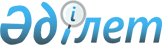 Об утверждении перечня субсидируемых пестицидов, биоагентов (энтомофагов) и норм субсидий на 1 литр (килограмм, грамм, штук) пестицидов, биоагентов (энтомофагов), а также объемов бюджетных средств на субсидирование пестицидов, биоагентов (энтомофагов)
					
			Утративший силу
			
			
		
					Постановление акимата Акмолинской области от 19 июня 2020 года № А-6/322. Зарегистрировано Департаментом юстиции Акмолинской области 19 июня 2020 года № 7905. Утратило силу постановлением акимата Акмолинской области от 16 апреля 2021 года № А-4/177
      Сноска. Утратило силу постановлением акимата Акмолинской области от 16.04.2021 № А-4/177 (вводится в действие со дня официального опубликования).
      В соответствии с приказом Министра сельского хозяйства Республики Казахстан от 30 марта 2020 года № 107 "Об утверждении Правил субсидирования повышения урожайности и качества продукции растениеводства" (зарегистрирован в Реестре государственной регистрации нормативных правовых актов № 20209), акимат Акмолинской области ПОСТАНОВЛЯЕТ:
      1. Утвердить:
      1) перечень субсидируемых пестицидов, биоагентов (энтомофагов) и норм субсидий на 1 литр (килограмм, грамм, штук) пестицидов, биоагентов (энтомофагов) согласно приложению 1 к настоящему постановлению;
      2) объемы бюджетных средств на субсидирование пестицидов, биоагентов (энтомофагов) согласно приложению 2 к настоящему постановлению.
      2. Признать утратившим силу постановление акимата Акмолинской области "Об утверждении перечня субсидируемых видов средств защиты растений и норм субсидий на 1 литр (килограмм, грамм, штук)" от 17 июля 2019 года № А-8/331 (зарегистрировано в Реестре государственной регистрации нормативных правовых актов № 7291, опубликовано 29 июля 2019 года в Эталонном контрольном банке нормативных правовых актов Республики Казахстан в электронном виде).
      3. Контроль за исполнением настоящего постановления возложить на заместителя акима Акмолинской области Абдыкаликова Г.К.
      4. Настоящее постановление вступает в силу со дня государственной регистрации в Департаменте юстиции Акмолинской области и вводится в действие со дня официального опубликования. Перечень субсидируемых пестицидов, биоагентов (энтомофагов) и нормы субсидий на 1 литр (килограмм, грамм, штук) пестицидов, биоагентов (энтомофагов) Объемы бюджетных средств на субсидирование пестицидов, биоагентов (энтомофагов)
					© 2012. РГП на ПХВ «Институт законодательства и правовой информации Республики Казахстан» Министерства юстиции Республики Казахстан
				
      Аким Акмолинской области

Е.Маржикпаев
Приложение 1 к постановлению
акимата Акмолинской области
от "19" июня 2020 года
№ А-6/322
№ п/п
Действующее вещество по группам пестицидов
Единица измерения (литр, килограмм)
Норма субсидий на 1 литр (килограмм) пестицида (аналога), тенге
1
2
3
4
Гербициды
Гербициды
Гербициды
Гербициды
2,4-Д диметиламинная соль, 720 г/л
2,4-Д диметиламинная соль, 720 г/л
2,4-Д диметиламинная соль, 720 г/л
2,4-Д диметиламинная соль, 720 г/л
1
ДИАМИН 72% водный раствор
литр
848,5
2
СТРИГ 72 % водный раствор
литр
848,5
3
ГРЕЙН ЭКСТРА 2,4-Д водный раствор
литр
848,5
4
АМИНСПРЕЙ, водный раствор
литр
848,5
5
ВАЛСАМИН, 72% водный раствор
литр
848,5
6
ПИЛАР 2,4-Д, 72%, водный раствор
литр
848,5
7
ДЕЗОРМОН, 72% водный концентрат
литр
848,5
2,4-Д дихлорфеноксиуксусной кислоты в виде 2-этилгексилового эфира, 905 г/л
2,4-Д дихлорфеноксиуксусной кислоты в виде 2-этилгексилового эфира, 905 г/л
2,4-Д дихлорфеноксиуксусной кислоты в виде 2-этилгексилового эфира, 905 г/л
2,4-Д дихлорфеноксиуксусной кислоты в виде 2-этилгексилового эфира, 905 г/л
8
ЭСТЕР СУПЕР, концентрат эмульсии
литр
1 575,0
2,4-Д дихлорфеноксиуксусной кислоты в виде 2-этилгексилового эфира, 600 г/л
2,4-Д дихлорфеноксиуксусной кислоты в виде 2-этилгексилового эфира, 600 г/л
2,4-Д дихлорфеноксиуксусной кислоты в виде 2-этилгексилового эфира, 600 г/л
2,4-Д дихлорфеноксиуксусной кислоты в виде 2-этилгексилового эфира, 600 г/л
9
ЭСТЕТ, концентрат эмульсии
литр
1 205,3
10
ГРОЗА 60% концентрат эмульсии
литр
1 205,3
2,4-Д 2-этилгексиловый эфир, 452,42 г/л + флорасулам, 6,25 г/л
2,4-Д 2-этилгексиловый эфир, 452,42 г/л + флорасулам, 6,25 г/л
2,4-Д 2-этилгексиловый эфир, 452,42 г/л + флорасулам, 6,25 г/л
2,4-Д 2-этилгексиловый эфир, 452,42 г/л + флорасулам, 6,25 г/л
11
КАТТЕНГ, суспензионная эмульсия
литр
1 785,5
2,4-Д кислота в виде сложного 2-этилгексилового эфира, 410 г/л + флорасулам, 7,4 г/л
2,4-Д кислота в виде сложного 2-этилгексилового эфира, 410 г/л + флорасулам, 7,4 г/л
2,4-Д кислота в виде сложного 2-этилгексилового эфира, 410 г/л + флорасулам, 7,4 г/л
2,4-Д кислота в виде сложного 2-этилгексилового эфира, 410 г/л + флорасулам, 7,4 г/л
12
Абсинтиум, суспензионная эмульсия
литр
1 540,0
13
БАЛЕРИНА, суспензионная эмульсия
литр
1 540,0
14
ДИСКАТОР, концентрат эмульсии
литр
1 540,0
15
ЭФИР ПРЕМИУМ, суспензионная эмульсия
литр
1 540,0
16
ЭЛАНТ ЭКСТРА, концентрат эмульсии
литр
1 540,0
2,4-Д кислота в виде 2 - этилгексилового эфира, 500 г/л
2,4-Д кислота в виде 2 - этилгексилового эфира, 500 г/л
2,4-Д кислота в виде 2 - этилгексилового эфира, 500 г/л
2,4-Д кислота в виде 2 - этилгексилового эфира, 500 г/л
17
ЗЕРНОМАКС, концентрат эмульсии
литр
924,0
18
ОКТАПОН ЭКСТРА, концентрат эмульсии
литр
924,0
2,4-Д кислота в виде 2 - этилгексилового эфира, 850 г/л
2,4-Д кислота в виде 2 - этилгексилового эфира, 850 г/л
2,4-Д кислота в виде 2 - этилгексилового эфира, 850 г/л
2,4-Д кислота в виде 2 - этилгексилового эфира, 850 г/л
19
ЭСКАДРОН 70 концентрат эмульсии
литр
1 223,5
20
ТАУЭРСПРЕЙ 85% концентрат эмульсии
литр
1 223,5
21
ЭСТЕРОН, концентрат эмульсии
литр
1 223,5
22
ЭФФЕКТ, концентрат эмульсии
литр
1 223,5
2,4-Д кислота в виде 2 - этилгексилового эфира, 905 г/л
2,4-Д кислота в виде 2 - этилгексилового эфира, 905 г/л
2,4-Д кислота в виде 2 - этилгексилового эфира, 905 г/л
2,4-Д кислота в виде 2 - этилгексилового эфира, 905 г/л
23
ПРОГРЕСС, концентрат эмульсии
литр
1 175,0
24
ГЕКСИЛ 905, концентрат эмульсии
литр
1 175,0
25
РОБУСТО СУПЕР, концентрат эмульсии
литр
1 175,0
26
РОБУСТО ЭКСТРА, концентрат эмульсии
литр
1 175,0
27
ЭСТЕРОН 600 концентрат эмульсии
литр
1 175,0
28
ЭФИР ЭКСТРА 905 концентрат эмульсии
литр
1 175,0
29
ЭФИРАКС, концентрат эмульсии
литр
1 175,0
30
КЛИАРАП, концентрат эмульсии
литр
1 175,0
2 - этилгексиловый эфир клопиралида, 500 г/л
2 - этилгексиловый эфир клопиралида, 500 г/л
2 - этилгексиловый эфир клопиралида, 500 г/л
2 - этилгексиловый эфир клопиралида, 500 г/л
31
ЭЛЬФ, концентрат эмульсии
литр
9 089,5
2,4-Д кислота в виде 2 - этилгексилового эфира, 300 г/л + флорасулам, 3, 7 г/л
2,4-Д кислота в виде 2 - этилгексилового эфира, 300 г/л + флорасулам, 3, 7 г/л
2,4-Д кислота в виде 2 - этилгексилового эфира, 300 г/л + флорасулам, 3, 7 г/л
2,4-Д кислота в виде 2 - этилгексилового эфира, 300 г/л + флорасулам, 3, 7 г/л
32
ПРИМАДОННА, суспензионная эмульсия
литр
2 684,0
2,4 - Д кислота в виде 2 - этилгексилового эфира, 420 г/л + 2 - этилгексиловый эфир дикамбы кислоты, 60 г/л
2,4 - Д кислота в виде 2 - этилгексилового эфира, 420 г/л + 2 - этилгексиловый эфир дикамбы кислоты, 60 г/л
2,4 - Д кислота в виде 2 - этилгексилового эфира, 420 г/л + 2 - этилгексиловый эфир дикамбы кислоты, 60 г/л
2,4 - Д кислота в виде 2 - этилгексилового эфира, 420 г/л + 2 - этилгексиловый эфир дикамбы кислоты, 60 г/л
33
ЭЛАНТ ПРЕМИУМ, концентрат эмульсии
литр
1 656,5
2,4-Д кислота в виде 2 - этилгексилового эфира, 564 г/л
2,4-Д кислота в виде 2 - этилгексилового эфира, 564 г/л
2,4-Д кислота в виде 2 - этилгексилового эфира, 564 г/л
2,4-Д кислота в виде 2 - этилгексилового эфира, 564 г/л
34
ЭЛАНТ, концентрат
литр
1 482,0
эмульсии
2,4-Д кислота в виде 2 - этилгексилового эфира, 564 г/л + метсульфурон - метил, 600 г/кг
2,4-Д кислота в виде 2 - этилгексилового эфира, 564 г/л + метсульфурон - метил, 600 г/кг
2,4-Д кислота в виде 2 - этилгексилового эфира, 564 г/л + метсульфурон - метил, 600 г/кг
2,4-Д кислота в виде 2 - этилгексилового эфира, 564 г/л + метсульфурон - метил, 600 г/кг
35
ЭЛАМЕТ, заводская бинарная упаковка
килограмм
1 915,0
2,4-Д кислота в виде 2 - этилгексилового эфира, 564 г/л + триасульфурон, 750 г/кг
2,4-Д кислота в виде 2 - этилгексилового эфира, 564 г/л + триасульфурон, 750 г/кг
2,4-Д кислота в виде 2 - этилгексилового эфира, 564 г/л + триасульфурон, 750 г/кг
2,4-Д кислота в виде 2 - этилгексилового эфира, 564 г/л + триасульфурон, 750 г/кг
36
БИАТЛОН, заводская бинарная упаковка
килограмм
1 926,5
2,4-Д кислота в виде 2 - этилгексилового эфира, 720 г/л
2,4-Д кислота в виде 2 - этилгексилового эфира, 720 г/л
2,4-Д кислота в виде 2 - этилгексилового эфира, 720 г/л
2,4-Д кислота в виде 2 - этилгексилового эфира, 720 г/л
37
ГРЕЙН, концентрат эмульсии
литр
1 188,0
38
Д–АРМОН–Эфир 72% концентрат эмульсии
литр
1 188,0
2,4-Д кислота в виде 2 - этилгексилового эфира, 950 г/л
2,4-Д кислота в виде 2 - этилгексилового эфира, 950 г/л
2,4-Д кислота в виде 2 - этилгексилового эфира, 950 г/л
2,4-Д кислота в виде 2 - этилгексилового эфира, 950 г/л
39
ЗЕНИТ, концентрат коллоидного раствора
литр
3 308,0
2,4-Д кислота в виде диметиламинной соли, 344 г/л + дикамбы кислота в виде диметиламинной соли, 120 г/л
2,4-Д кислота в виде диметиламинной соли, 344 г/л + дикамбы кислота в виде диметиламинной соли, 120 г/л
2,4-Д кислота в виде диметиламинной соли, 344 г/л + дикамбы кислота в виде диметиламинной соли, 120 г/л
2,4-Д кислота в виде диметиламинной соли, 344 г/л + дикамбы кислота в виде диметиламинной соли, 120 г/л
40
ДИАМАКС, водный раствор
литр
1 540,0
2,4-Д кислота в виде смеси аминных солей, 550 г/л
2,4-Д кислота в виде смеси аминных солей, 550 г/л
2,4-Д кислота в виде смеси аминных солей, 550 г/л
2,4-Д кислота в виде смеси аминных солей, 550 г/л
41
АЙКОН ФОРТЕ, водный концентрат
литр
1 760,0
2,4-Д кислота, 410 г/л + клопиралид, 40 г/л в виде сложных 2-этилгексиловых эфиров
2,4-Д кислота, 410 г/л + клопиралид, 40 г/л в виде сложных 2-этилгексиловых эфиров
2,4-Д кислота, 410 г/л + клопиралид, 40 г/л в виде сложных 2-этилгексиловых эфиров
2,4-Д кислота, 410 г/л + клопиралид, 40 г/л в виде сложных 2-этилгексиловых эфиров
42
КЛОПЭФИР, концентрат эмульсии
литр
1 817,0
500 г/л МЦПА кислоты, в виде диметиламинной, калиевой и натриевой солей
500 г/л МЦПА кислоты, в виде диметиламинной, калиевой и натриевой солей
500 г/л МЦПА кислоты, в виде диметиламинной, калиевой и натриевой солей
500 г/л МЦПА кислоты, в виде диметиламинной, калиевой и натриевой солей
43
ГЕРБИТОКС, водорастворимый концентрат
литр
1 672,0
азимсульфурон, 500 г/кг
азимсульфурон, 500 г/кг
азимсульфурон, 500 г/кг
азимсульфурон, 500 г/кг
44
ОЛИВЕР, водно-диспергируемые гранулы
килограмм
30 349,5
45
ГУЛЛИВЕР, водно-диспергируемые гранулы
килограмм
30 349,5
аммонийная соль глифосата, 757 г/кг
аммонийная соль глифосата, 757 г/кг
аммонийная соль глифосата, 757 г/кг
аммонийная соль глифосата, 757 г/кг
46
ФУХУА ГЛИФОСАТ 757, водорастворимые гранулы
килограмм
1 347,5
аминопиралид, 240 г/л
аминопиралид, 240 г/л
аминопиралид, 240 г/л
аминопиралид, 240 г/л
47
ЛАНС, водный раствор
литр
12 270,0
аминопиралид, 300 г/кг + флорасулам, 150 г/кг
аминопиралид, 300 г/кг + флорасулам, 150 г/кг
аминопиралид, 300 г/кг + флорасулам, 150 г/кг
аминопиралид, 300 г/кг + флорасулам, 150 г/кг
48
ЛАНЦЕЛОТ 450, водно-диспергируемые гранулы
килограмм
29 018,0
ацетохлор, 900 г/л
ацетохлор, 900 г/л
ацетохлор, 900 г/л
ацетохлор, 900 г/л
49
ТРОФИ, концентрат эмульсии
литр
2 129,0
бентазон 25% + МСРА натрий - калийная соль, 12, 5%
бентазон 25% + МСРА натрий - калийная соль, 12, 5%
бентазон 25% + МСРА натрий - калийная соль, 12, 5%
бентазон 25% + МСРА натрий - калийная соль, 12, 5%
50
БАЗАГРАН М 37% водный раствор
литр
1 468,8
бентазон, 480 г/л
бентазон, 480 г/л
бентазон, 480 г/л
бентазон, 480 г/л
51
БАЗАГРАН 48% водный раствор
литр
446,5
52
КОРСАР, водорастворимый концентрат
литр
446,5
галаксифоп-Р-метил, 108 г/л
галаксифоп-Р-метил, 108 г/л
галаксифоп-Р-метил, 108 г/л
галаксифоп-Р-метил, 108 г/л
53
ГАЛОКС СУПЕР 108 концентрат эмульсии
литр
3 564,0
54
ЗЕЛЛЕК СУПЕР, концентрат эмульсии
литр
3 564,0
55
ГЕНЕРАЛ, концентрат эмульсии
литр
3 564,0
56
ИМПУЛЬС, концентрат эмульсии
литр
3 564,0
галоксифоп - п - метил, 104 г/л
галоксифоп - п - метил, 104 г/л
галоксифоп - п - метил, 104 г/л
галоксифоп - п - метил, 104 г/л
57
ГАЛАКТАЛТ, концентрат эмульсии
литр
2 873,0
58
ГУРОН, концентрат эмульсии
литр
2 873,0
59
РАМОН СУПЕР, концентрат эмульсии
литр
2 873,0
галоксифоп - п - метил, 240 г/л
галоксифоп - п - метил, 240 г/л
галоксифоп - п - метил, 240 г/л
галоксифоп - п - метил, 240 г/л
60
ДЕЛИК, 240 концентрат эмульсии
литр
6 969,6
глифосат, 360 г/л
глифосат, 360 г/л
глифосат, 360 г/л
глифосат, 360 г/л
61
БУРАН 36% водный раствор
литр
852,0
62
ЖОЙКЫН, водный раствор
литр
852,0
63
РАП, водный раствор
литр
852,0
64
ДОМИНАТОР 360, водный раствор
литр
852,0
65
ВАЛСАГЛИФ, водный раствор
литр
852,0
66
ГЛИФОС, водный раствор
литр
852,0
глифосат, 480 г/л
глифосат, 480 г/л
глифосат, 480 г/л
глифосат, 480 г/л
67
КЕРНЕЛ, водный раствор
литр
1 489,0
глифосат, 450 г/л
глифосат, 450 г/л
глифосат, 450 г/л
глифосат, 450 г/л
68
СТИРАП 45% водный раствор
литр
1 306,0
69
ФАРАОН ФОРТЕ, водный раствор
литр
1 306,0
70
ГЛИФОС ПРЕМИУМ, водный раствор
литр
1 306,0
глифосат, 500 г/л
глифосат, 500 г/л
глифосат, 500 г/л
глифосат, 500 г/л
71
*ТОРНАДО 500 водный раствор
литр
1 122,0
глифосат, 540 г/л
глифосат, 540 г/л
глифосат, 540 г/л
глифосат, 540 г/л
72
ГРАНД ЭКСТРА 540,
литр
975,5
водный раствор
73
НАПАЛМ, водный раствор
литр
74
*РАУНДАП ЭКСТРА 54% водный раствор
литр
75
СМЕРЧ, водный раствор
литр
76
РИД ЭВЕЙ, водный раствор
литр
77
КУНГФУ, 54% водный раствор
литр
78
ТЕРЕКС, водный раствор
литр
79
*ТОРНАДО 540 водный раствор
литр
80
ТРИУМФ МАСТЕР, водный раствор
литр
81
ФАРАОН ГОЛД 54% водный раствор
литр
82
ХИТ, водный раствор
литр
83
ГЛИФАТ 540, водный раствор
литр
84
САРМАТ ЭКСТРА, 54% водный раствор
литр
глифосат кислота в виде калийной соли, 540 г/л
глифосат кислота в виде калийной соли, 540 г/л
глифосат кислота в виде калийной соли, 540 г/л
глифосат кислота в виде калийной соли, 540 г/л
85
*СПРУТ ЭКСТРА, водный раствор
литр
1 116,0
86
*МЕТЕОР 540, водный раствор
литр
1 116,0
87
БАЗУКА, водный раствор
литр
1 116,0
глифосата кислота в виде калийной соли, 600 г/л
глифосата кислота в виде калийной соли, 600 г/л
глифосата кислота в виде калийной соли, 600 г/л
глифосата кислота в виде калийной соли, 600 г/л
88
РАП 600, водный раствор
литр
1 364,0
89
*ЖОЙКЫН МЕГА, 60% водный раствор
литр
1 364,0
глифосат в виде изопропиламинной и калийной солей, 540 г/л
глифосат в виде изопропиламинной и калийной солей, 540 г/л
глифосат в виде изопропиламинной и калийной солей, 540 г/л
глифосат в виде изопропиламинной и калийной солей, 540 г/л
90
*КРЕДИТ ИКСТРИМ, водорастворимый концентрат
литр
1 160,5
91
МОНОЛИТ, водный раствор
литр
1 160,5
глифосат в виде калийной соли, 500 г/л
глифосат в виде калийной соли, 500 г/л
глифосат в виде калийной соли, 500 г/л
глифосат в виде калийной соли, 500 г/л
92
*ТАЧДАУН 500 водный раствор
литр
1 122,0
93
*УРАГАН ФОРТЕ 500, водный раствор
литр
1 122,0
глифосат в виде калийной соли, 450 г/л
глифосат в виде калийной соли, 450 г/л
глифосат в виде калийной соли, 450 г/л
глифосат в виде калийной соли, 450 г/л
94
РАУНДАП МАКС ПЛЮС, водный раствор
литр
3 200,0
глифосат, 757 г/кг
глифосат, 757 г/кг
глифосат, 757 г/кг
глифосат, 757 г/кг
95
ФЕЛИКС 757 %, водно-диспергируемые гранулы
килограмм
1 540,0
96
ФАРАОН ГАРАНТ, водно-диспергируемые гранулы
килограмм
1 540,0
глифосат, 747 г/кг
глифосат, 747 г/кг
глифосат, 747 г/кг
глифосат, 747 г/кг
97
ЖОЙКЫН ДАРА 75% водно-диспергируемые гранулы
килограмм
1 672,0
глифосат, 750 г/кг
глифосат, 750 г/кг
глифосат, 750 г/кг
глифосат, 750 г/кг
98
БУРАН ЭКСТРА 75 % водно-диспергируемые гранулы
килограмм
1 517,5
глифосата кислота в виде калиевой соли, 480 г/л
глифосата кислота в виде калиевой соли, 480 г/л
глифосата кислота в виде калиевой соли, 480 г/л
глифосата кислота в виде калиевой соли, 480 г/л
99
ПАССАТ 480 водный раствор
литр
968,0
глифосата кислота в виде изопропиламинной соли, 360 г/л
глифосата кислота в виде изопропиламинной соли, 360 г/л
глифосата кислота в виде изопропиламинной соли, 360 г/л
глифосата кислота в виде изопропиламинной соли, 360 г/л
100
*ПАССАТ, водный раствор
литр
1 190,0
глюфосинат аммония, 150 г/л
глюфосинат аммония, 150 г/л
глюфосинат аммония, 150 г/л
глюфосинат аммония, 150 г/л
101
*БАСТА 15% водный раствор
литр
1 716,0
дикамба кислоты, 360 г/л + хлорсульфурон кислоты, 22,2 г/л
дикамба кислоты, 360 г/л + хлорсульфурон кислоты, 22,2 г/л
дикамба кислоты, 360 г/л + хлорсульфурон кислоты, 22,2 г/л
дикамба кислоты, 360 г/л + хлорсульфурон кислоты, 22,2 г/л
102
ФЕНИЗАН, водный раствор
литр
6 082,0
дикамба, 124 г/л + 2, 4 Д, 357 г/л
дикамба, 124 г/л + 2, 4 Д, 357 г/л
дикамба, 124 г/л + 2, 4 Д, 357 г/л
дикамба, 124 г/л + 2, 4 Д, 357 г/л
103
ВИДМАСТЕР 480 водный раствор
литр
1 540,0
дикамба, 480 г/л
дикамба, 480 г/л
дикамба, 480 г/л
дикамба, 480 г/л
104
БАНВЕЛ 480 водный раствор
литр
2 068,0
105
ДИАНАТ 48% водный раствор
литр
2 068,0
дикамбы кислота в виде диметиламинной соли, 480 г/л
дикамбы кислота в виде диметиламинной соли, 480 г/л
дикамбы кислота в виде диметиламинной соли, 480 г/л
дикамбы кислота в виде диметиламинной соли, 480 г/л
106
МОНОМАКС, водный раствор
литр
2 112,0
107
ДЕЙМОС, водорастворимый концентрат
литр
2 112,0
дикамба, 540 г/кг + метсульфурон - метил, 28 г/кг
дикамба, 540 г/кг + метсульфурон - метил, 28 г/кг
дикамба, 540 г/кг + метсульфурон - метил, 28 г/кг
дикамба, 540 г/кг + метсульфурон - метил, 28 г/кг
108
ДМ СУПЕР, водно-диспергируемые гранулы
килограмм
4 910,0
дикамба, 659 г/кг + триасульфурон, 41 г/кг
дикамба, 659 г/кг + триасульфурон, 41 г/кг
дикамба, 659 г/кг + триасульфурон, 41 г/кг
дикамба, 659 г/кг + триасульфурон, 41 г/кг
109
ЛИНТУР 70 водно-диспергируемые гранулы
килограмм
5 384,0
дикват, 200 г/л
дикват, 200 г/л
дикват, 200 г/л
дикват, 200 г/л
110
*РЕГЛОН ФОРТЕ 200 водный раствор
литр
2 589,5
диметенамид, 720 г/л
диметенамид, 720 г/л
диметенамид, 720 г/л
диметенамид, 720 г/л
111
ФРОНТЬЕР ОПТИМА 72% концентрат эмульсии
литр
4 400,0
диметиламинная соль 2, 4 - Д, 357 г/л + дикамба, 124 г/л
диметиламинная соль 2, 4 - Д, 357 г/л + дикамба, 124 г/л
диметиламинная соль 2, 4 - Д, 357 г/л + дикамба, 124 г/л
диметиламинная соль 2, 4 - Д, 357 г/л + дикамба, 124 г/л
112
СТРИГ ЭКСТРА 480 водный раствор
литр
1 232,0
113
ДИАЛЕН СУПЕР 480 водный раствор
литр
1 232,0
диметиламинная соль 2, 4 - Д, 860 г/л
диметиламинная соль 2, 4 - Д, 860 г/л
диметиламинная соль 2, 4 - Д, 860 г/л
диметиламинная соль 2, 4 - Д, 860 г/л
114
ПРОГРЕСС 860 водный раствор
литр
1 041,5
имазамокс, 33 г/л + имазапир, 15 г/л
имазамокс, 33 г/л + имазапир, 15 г/л
имазамокс, 33 г/л + имазапир, 15 г/л
имазамокс, 33 г/л + имазапир, 15 г/л
115
ЕВРО –ЛАЙТНИНГ 4,8 % водорастворимый концентрат
литр
5 357,1
116
КАПТОРА, 4,8% водорастворимый концентрат
литр
5 357,1
117
КЛИАФИЛТ, 4,8% водорастворимый концентрат
литр
5 357,1
имазамокс, 16,5 г/л + имазапир, 7,5 г/л
имазамокс, 16,5 г/л + имазапир, 7,5 г/л
имазамокс, 16,5 г/л + имазапир, 7,5 г/л
имазамокс, 16,5 г/л + имазапир, 7,5 г/л
118
ЕВРО –ЛАЙТНИНГ ПЛЮС, 2,4 % водорастворимый концентрат
литр
2 803,5
119
КАПТОРА ПЛЮС, 2,4% водорастворимый концентрат
литр
2 803,5
имазамокс, 40 г/л
имазамокс, 40 г/л
имазамокс, 40 г/л
имазамокс, 40 г/л
120
ЛЕГОМИН 4% водный раствор
литр
4 400,0
121
БАЙТОРЕ, водно-суспензионный концентрат
литр
4 400,0
122
ПУЛЬСАР 4% водный раствор
литр
4 400,0
имазапир, 250 г/л
имазапир, 250 г/л
имазапир, 250 г/л
имазапир, 250 г/л
123
ГРЕЙДЕР, водно-гликолевый раствор
литр
11 750,0
124
АРСЕНАЛ, 25% водный концентрат
литр
11 750,0
имазетапир, 100 г/л
имазетапир, 100 г/л
имазетапир, 100 г/л
имазетапир, 100 г/л
125
АГУРА 10% водный концентрат
литр
2 857,0
126
ЛИГР, водорастворимый концентрат
литр
2 857,0
127
ПИВОТ 10% водный концентрат
литр
2 857,0
128
ПИРАТ, водный концентрат
литр
2 857,0
129
ИМАЗЕТ 100, водный концентрат
литр
2 857,0
130
ТАПИР 10 % водный концентрат
литр
2 857,0
имазетапир, 450 г/кг + хлоримурон - этил, 150 г/кг
имазетапир, 450 г/кг + хлоримурон - этил, 150 г/кг
имазетапир, 450 г/кг + хлоримурон - этил, 150 г/кг
имазетапир, 450 г/кг + хлоримурон - этил, 150 г/кг
131
ФАБИАН, водно-диспергируемые гранулы
килограмм
38 393,0
йодосульфурон - метил - натрия, 11, 3 г/кг + тиенкарбазон - метил, 22, 5 г/кг + мефенпир - диэтил - антидот, 135 г/кг
йодосульфурон - метил - натрия, 11, 3 г/кг + тиенкарбазон - метил, 22, 5 г/кг + мефенпир - диэтил - антидот, 135 г/кг
йодосульфурон - метил - натрия, 11, 3 г/кг + тиенкарбазон - метил, 22, 5 г/кг + мефенпир - диэтил - антидот, 135 г/кг
йодосульфурон - метил - натрия, 11, 3 г/кг + тиенкарбазон - метил, 22, 5 г/кг + мефенпир - диэтил - антидот, 135 г/кг
132
ВЕЛОСИТИ ПАУЭР, водно-диспергируемые гранулы
килограмм
6 864,0
йодосульфурон - метил - натрия, 25 г/л + амидосульфурон, 100 г/л + мефенпир - диэтил - антидот 250 г/л
йодосульфурон - метил - натрия, 25 г/л + амидосульфурон, 100 г/л + мефенпир - диэтил - антидот 250 г/л
йодосульфурон - метил - натрия, 25 г/л + амидосульфурон, 100 г/л + мефенпир - диэтил - антидот 250 г/л
йодосульфурон - метил - натрия, 25 г/л + амидосульфурон, 100 г/л + мефенпир - диэтил - антидот 250 г/л
133
СЕКАТОР ТУРБО, масляная дисперсия
литр
8 976,0
клетодим, 120 г/л
клетодим, 120 г/л
клетодим, 120 г/л
клетодим, 120 г/л
134
СЕЛЕКТ, концентрат эмульсии
литр
2 332,0
клетодим, 115 г/л
клетодим, 115 г/л
клетодим, 115 г/л
клетодим, 115 г/л
135
ГРАМИНИОН, концентрат эмульсии
литр
5 940,0
клетодим, 116,2 г/л
клетодим, 116,2 г/л
клетодим, 116,2 г/л
клетодим, 116,2 г/л
136
СОНДЕЛЕКТ, концентрат эмульсии
литр
3 080,5
клетодим, 130 г/л + галоксифоп - п - метил, 80 г/л
клетодим, 130 г/л + галоксифоп - п - метил, 80 г/л
клетодим, 130 г/л + галоксифоп - п - метил, 80 г/л
клетодим, 130 г/л + галоксифоп - п - метил, 80 г/л
137
КВИКСТЕП, масляный концентрат эмульсии
литр
7 256,2
клетодим, 240 г/л
клетодим, 240 г/л
клетодим, 240 г/л
клетодим, 240 г/л
138
КИНЕТИК, концентрат эмульсии
литр
3 616,0
139
ЛЕГИОН КОМБИ, концентрат эмульсии
литр
3 616,0
140
СПАЙДЕР, концентрат эмульсии
литр
3 616,0
141
ЭФЕС, концентрат эмульсии
литр
3 616,0
142
ЦЕНТУР, концентрат эмульсии
литр
3 616,0
143
МАГНЕТО, концентрат эмульсии
литр
3 616,0
144
КАДИМ 240, концентрат эмульсии
литр
3 616,0
145
СТИМУЛ, концентрат эмульсии
литр
3 616,0
клодинафоп-пропаргил, 240 г/л + клоквинтоцет-мексил, 60 г/л
клодинафоп-пропаргил, 240 г/л + клоквинтоцет-мексил, 60 г/л
клодинафоп-пропаргил, 240 г/л + клоквинтоцет-мексил, 60 г/л
клодинафоп-пропаргил, 240 г/л + клоквинтоцет-мексил, 60 г/л
146
ЛЕГГЕРО ФОРТЕ, концентрат эмульсии
литр
4 732,0
147
ВАРЯГ, концентрат эмульсии
литр
4 732,0
148
ТОПИК СУПЕР, 240 концентрат эмульсии
литр
4 732,0
149
ЦЕНТУРИОН, эмульсия масляно-водная
литр
4 732,0
150
СТАЗИС, концентрат эмульсии
литр
4 732,0
151
ЛИБЕРТИ ПЛЮС, концентрат эмульсии
литр
4 732,0
клодинафоп–пропаргил, 80 г/л + клоксинтоцет - мексил, 20 г/л
клодинафоп–пропаргил, 80 г/л + клоксинтоцет - мексил, 20 г/л
клодинафоп–пропаргил, 80 г/л + клоксинтоцет - мексил, 20 г/л
клодинафоп–пропаргил, 80 г/л + клоксинтоцет - мексил, 20 г/л
152
ГОРИЗОН 080 концентрат эмульсии
литр
3 300,0
153
ОВЕН, концентрат эмульсии
литр
3 300,0
кломазон, 480 г/л
кломазон, 480 г/л
кломазон, 480 г/л
кломазон, 480 г/л
154
КАЛИФ 480 концентрат эмульсии
литр
7 402,0
клопиралид, 100 г/л + флуроксипир, 15 г/л
клопиралид, 100 г/л + флуроксипир, 15 г/л
клопиралид, 100 г/л + флуроксипир, 15 г/л
клопиралид, 100 г/л + флуроксипир, 15 г/л
155
РЕПЕР, концентрат коллоидного раствора
литр
8 193,5
клопиралид, 300 г/л
клопиралид, 300 г/л
клопиралид, 300 г/л
клопиралид, 300 г/л
156
ЛОРНЕТ, водный раствор
литр
4 526,0
157
ТРЕЛ 300 водный раствор
литр
4 526,0
158
РАЛИД 300, водный раствор
литр
4 526,0
159
ГЕРМЕС 300, водный раствор
литр
4 526,0
160
МАКСИМУС, водный раствор
литр
4 526,0
клопиралид, 750 г/кг
клопиралид, 750 г/кг
клопиралид, 750 г/кг
клопиралид, 750 г/кг
161
АГРОН ГРАНД, водно-диспергируемые гранулы
килограмм
9 231,5
162
ВИРТУОЗ, водно-диспергируемые гранулы
килограмм
9 231,5
163
ЛОНТРЕЛ ГРАНД 75 водно-диспергируемые гранулы
килограмм
9 231,5
164
КЛОПИРАЛИД, водно-диспергируемые гранулы
килограмм
9 231,5
165
ТРИЛОН 750 водно-диспергируемые гранулы
килограмм
9 231,5
166
ПИТОН ГРАНД, водно-диспергируемые гранулы
килограмм
9 231,5
167
РАЛИД ЭКСТРА, водорастворимые гранулы
килограмм
9 231,5
168
СПИРИТ, водно-диспергируемые гранулы
килограмм
9 231,5
169
СТРАТЕГО, водно-диспергируемые гранулы
килограмм
9 231,5
170
ХАКЕР, водорастворимые гранулы
килограмм
9 231,5
171
САМУРАЙ СУПЕР, водно-диспергируемые гранулы
килограмм
9 231,5
172
СОНХУС, водно-диспергируемые гранулы
килограмм
9 231,5
мезотрион, 75 г/л + никосульфурон, 30 г/л
мезотрион, 75 г/л + никосульфурон, 30 г/л
мезотрион, 75 г/л + никосульфурон, 30 г/л
мезотрион, 75 г/л + никосульфурон, 30 г/л
173
ЭЛЮМИС 105 масляная дисперсия
литр
3 960,0
174
ГАВАНЬ ПЛЮС, масляная дисперсия
литр
3 960,0
метазахлор, 375 г/л + измазамокс, 25 г/л
метазахлор, 375 г/л + измазамокс, 25 г/л
метазахлор, 375 г/л + измазамокс, 25 г/л
метазахлор, 375 г/л + измазамокс, 25 г/л
175
ДИОНИС, концентрат суспензии
литр
5 830,0
176
НОПАСАРАН 40% концентрат суспензии
литр
5 830,0
метолахлор, 960 г/л
метолахлор, 960 г/л
метолахлор, 960 г/л
метолахлор, 960 г/л
177
АКЦЕНТ ПРИМА 96% концентрат эмульсии
литр
2 142,5
метрибузин, 250 г/л
метрибузин, 250 г/л
метрибузин, 250 г/л
метрибузин, 250 г/л
178
ЗОНТРАН, концентрат коллоидного раствора
литр
5 703,5
метрибузин, 270 г/л
метрибузин, 270 г/л
метрибузин, 270 г/л
метрибузин, 270 г/л
179
ЛАЗУРИТ СУПЕР, концентрат наноэмульсии
литр
6 270,0
метрибузин, 600 г/л
метрибузин, 600 г/л
метрибузин, 600 г/л
метрибузин, 600 г/л
180
ЗЕНКОР УЛЬТРА, концентрат суспензии
литр
1 760,0
181
ЛИНКОР, концентрат суспензии
литр
1 760,0
метрибузин, 700 г/кг
метрибузин, 700 г/кг
метрибузин, 700 г/кг
метрибузин, 700 г/кг
182
БАРГУЗИН 70% водно-диспергируемые гранулы
килограмм
5 462,5
183
КАРБУЗИН 70% смачивающийся порошок
килограмм
5 462,5
184
ЛАЗУРИТ, смачивающийся порошок
килограмм
5 462,5
185
ТРИБУЗИН 700, смачивающийся порошок
килограмм
5 462,5
метсульфурон - метил, 125 г/кг + трибенурон - метил, 625 г/кг
метсульфурон - метил, 125 г/кг + трибенурон - метил, 625 г/кг
метсульфурон - метил, 125 г/кг + трибенурон - метил, 625 г/кг
метсульфурон - метил, 125 г/кг + трибенурон - метил, 625 г/кг
186
ПЛУГГЕР, водно-диспергируемые гранулы
килограмм
22 768,0
187
ФИНИТО ДУЭТ 750, водно-диспергируемые гранулы
килограмм
22 768,0
метсульфурон - метил, 300 г/кг + трибенурон - метил, 450 г/кг
метсульфурон - метил, 300 г/кг + трибенурон - метил, 450 г/кг
метсульфурон - метил, 300 г/кг + трибенурон - метил, 450 г/кг
метсульфурон - метил, 300 г/кг + трибенурон - метил, 450 г/кг
188
МАГНУМ СУПЕР, водно-диспергируемые гранулы
килограмм
36 784,0
метсульфурон - метил, 391 г/кг + трибенурон - метил, 261 г/кг
метсульфурон - метил, 391 г/кг + трибенурон - метил, 261 г/кг
метсульфурон - метил, 391 г/кг + трибенурон - метил, 261 г/кг
метсульфурон - метил, 391 г/кг + трибенурон - метил, 261 г/кг
189
ЭДВАНС, водно-диспергируемые гранулы
килограмм
5 982,0
190
ЭЛЛАЙ ЛАЙТ, водно-диспергируемые гранулы
килограмм
5 982,0
метсульфурон - метил, 600 г/кг
метсульфурон - метил, 600 г/кг
метсульфурон - метил, 600 г/кг
метсульфурон - метил, 600 г/кг
191
СУПЕРМЕТ ЭКСТРА, водорастворимые гранулы
килограмм
11 000,0
192
АККУРАТ, водно-диспергируемые гранулы
килограмм
11 000,0
193
ВУЛКАН 60% водно-диспергируемые гранулы
килограмм
11 000,0
194
ГРЕЙЗ 60% водно-диспергируемые гранулы
килограмм
11 000,0
195
ЗИНГЕР, смачивающийся порошок
килограмм
11 000,0
196
ЛАРЕН ПРО, водно-диспергируемые гранулы
килограмм
11 000,0
197
ЛЕОПАРД, водно-диспергируемые гранулы
килограмм
11 000,0
198
ЛИДЕР, смачивающийся порошок
килограмм
11 000,0
199
МАГНУМ, водно-диспергируемые гранулы
килограмм
11 000,0
200
МЕТУРОН, водно-диспергируемые гранулы
килограмм
11 000,0
201
МЕЦЦО, 60% водно-диспергируемые гранулы
килограмм
11 000,0
202
МОНИТОР, водно-диспергируемые гранулы
килограмм
11 000,0
203
ПРАЙМЕР, водно-диспергируемые гранулы
килограмм
11 000,0
204
РОДАР 60% смачивающийся порошок
килограмм
11 000,0
205
ХАЗНА 60 % водно-диспергируемые гранулы
килограмм
11 000,0
метсульфурон - метил, 70 г/кг + тифенсульфурон - метил, 680 г/кг
метсульфурон - метил, 70 г/кг + тифенсульфурон - метил, 680 г/кг
метсульфурон - метил, 70 г/кг + тифенсульфурон - метил, 680 г/кг
метсульфурон - метил, 70 г/кг + тифенсульфурон - метил, 680 г/кг
206
ПРАЙМЕР ДУО, водно-диспергируемые гранулы
килограмм
16 964,2
никосульфурон, 600 г/кг + тифенсульфурон - метил, 150 г/кг
никосульфурон, 600 г/кг + тифенсульфурон - метил, 150 г/кг
никосульфурон, 600 г/кг + тифенсульфурон - метил, 150 г/кг
никосульфурон, 600 г/кг + тифенсульфурон - метил, 150 г/кг
207
ДУБЛОН ГОЛД, водно-диспергируемые гранулы
килограмм
58 520,0
никосульфурон, 700 г/кг + тифенсульфурон - метил, 125 г/кг
никосульфурон, 700 г/кг + тифенсульфурон - метил, 125 г/кг
никосульфурон, 700 г/кг + тифенсульфурон - метил, 125 г/кг
никосульфурон, 700 г/кг + тифенсульфурон - метил, 125 г/кг
208
КВИН, водно-диспергируемые гранулы
килограмм
44 000,0
оксифлуорфен 240 г/л
оксифлуорфен 240 г/л
оксифлуорфен 240 г/л
оксифлуорфен 240 г/л
209
ГОАЛ 2Е концентрат эмульсии
литр
3 125,0
210
ГОЛ, концентрат эмульсии
литр
3 125,0
211
ГОТРИЛ 24% концентрат эмульсии
литр
3 125,0
212
ОКСИФЕН 240, концентрат эмульсии
литр
3 125,0
213
ФЛЮРОФЕН 240 концентрат эмульсии
литр
3 125,0
214
ГАУР, концентрат эмульсии
литр
3 125,0
215
КОНДОР 240 концентрат эмульсии
литр
3 125,0
пендиметалин, 330 г/л
пендиметалин, 330 г/л
пендиметалин, 330 г/л
пендиметалин, 330 г/л
216
СТОМП 33% концентрат эмульсии
литр
1 247,0
217
ЭСТАМП, эмульгируемый концентрат
литр
1 247,0
218
КАЛКАН, концентрат эмульсии
литр
1 247,0
219
ГАЙТАН, концентрат эмульсии
литр
1 247,0
220
СТОП 33% концентрат эмульсии
литр
1 247,0
221
ЗОРРО 330, концентрат эмульсии
литр
1 247,0
пендиметалин, 350 г/л
пендиметалин, 350 г/л
пендиметалин, 350 г/л
пендиметалин, 350 г/л
222
СТАРТ 35% концентрат эмульсии
литр
892,5
пеноксулам, 25 г/л
пеноксулам, 25 г/л
пеноксулам, 25 г/л
пеноксулам, 25 г/л
223
РЕЙНБОУ 25 ОД масляная дисперсия
литр
9 576,0
пиклорам, 150 г/л + МЦПА, 350 г/л
пиклорам, 150 г/л + МЦПА, 350 г/л
пиклорам, 150 г/л + МЦПА, 350 г/л
пиклорам, 150 г/л + МЦПА, 350 г/л
224
ГОРГОН, водорастворимый концентрат
литр
4 984,5
пиноксаден, 45 г/л + клоквинтоцет-мексил (антидот), 11,25 г/л
пиноксаден, 45 г/л + клоквинтоцет-мексил (антидот), 11,25 г/л
пиноксаден, 45 г/л + клоквинтоцет-мексил (антидот), 11,25 г/л
пиноксаден, 45 г/л + клоквинтоцет-мексил (антидот), 11,25 г/л
225
АКСИАЛ 045 концентрат эмульсии
литр
3 416,7
пиноксаден, 50 г/л + клоквинтоцет-мексил (антидот), 12,5 г/л
пиноксаден, 50 г/л + клоквинтоцет-мексил (антидот), 12,5 г/л
пиноксаден, 50 г/л + клоквинтоцет-мексил (антидот), 12,5 г/л
пиноксаден, 50 г/л + клоквинтоцет-мексил (антидот), 12,5 г/л
226
АКСИАЛ 050 концентрат эмульсии
литр
4 400,0
пироксулам, 45 г/л + клоквинтоцет - мексил - антидот, 90 г/л
пироксулам, 45 г/л + клоквинтоцет - мексил - антидот, 90 г/л
пироксулам, 45 г/л + клоквинтоцет - мексил - антидот, 90 г/л
пироксулам, 45 г/л + клоквинтоцет - мексил - антидот, 90 г/л
227
МЕРИТ 45, масляная дисперсия
литр
10 178,5
претилахлор, 300 г/л + пирибензоксим, 20 г/л
претилахлор, 300 г/л + пирибензоксим, 20 г/л
претилахлор, 300 г/л + пирибензоксим, 20 г/л
претилахлор, 300 г/л + пирибензоксим, 20 г/л
228
СОЛИТО 320 концентрат эмульсии
литр
6 250,0
прометрин, 500 г/л
прометрин, 500 г/л
прометрин, 500 г/л
прометрин, 500 г/л
229
ГЕЗАГАРД, 500 суспензионный концентрат
литр
1 695,0
230
ГЕЗАМЕТРИН, 50% суспензионный концентрат
литр
1 695,0
231
ОМЕГА, 50%
литр
1 695,0
суспензионный концентрат
232
САРМАТ, концентрат суспензии
литр
просульфокарб, 800 г/л
просульфокарб, 800 г/л
просульфокарб, 800 г/л
просульфокарб, 800 г/л
233
БОКСЕР 800 концентрат эмульсии
литр
2 618,5
просульфурон, 750 г/кг
просульфурон, 750 г/кг
просульфурон, 750 г/кг
просульфурон, 750 г/кг
234
ПИК 75 водно-диспергируемые гранулы
килограмм
54 285,5
римсульфурон, 250 г/кг
римсульфурон, 250 г/кг
римсульфурон, 250 г/кг
римсульфурон, 250 г/кг
235
КАССИУС, водорастворимый порошок
килограмм
35 640,0
236
РИМУС 25%, водно-диспергируемые гранулы
килограмм
35 640,0
237
РОМУЛ, водно-диспергируемые гранулы
килограмм
35 640,0
238
ТИТУС 25% сухая текучая суспензия
килограмм
35 640,0
239
РИМКОРН, водорастворимые гранулы
килограмм
35 640,0
римсульфурон, 500 г/кг
римсульфурон, 500 г/кг
римсульфурон, 500 г/кг
римсульфурон, 500 г/кг
240
ЭСКУДО, водно-диспергируемые гранулы
килограмм
95 304,0
с - метолахлор 312, 5 г/л + тербутилазин 187, 5 г/л
с - метолахлор 312, 5 г/л + тербутилазин 187, 5 г/л
с - метолахлор 312, 5 г/л + тербутилазин 187, 5 г/л
с - метолахлор 312, 5 г/л + тербутилазин 187, 5 г/л
241
ГАРДО ГОЛД 500 концентрат суспензии
литр
1 672,0
242
ЭРУДИТ, суспензионная эмульсия
литр
1 672,0
С - метолахлор, 960 г/л
С - метолахлор, 960 г/л
С - метолахлор, 960 г/л
С - метолахлор, 960 г/л
243
ДОАЛ, концентрат эмульсии
литр
3 470,0
244
ДУАЛ ГОЛД 960, концентрат эмульсии
литр
3 470,0
245
МЕТАЛ ПЛЮС 960 концентрат эмульсии
литр
3 470,0
246
СИМБА, концентрат эмульсии
литр
3 470,0
тифенсульфурон-метил, 680 г/кг + метсульфурон-метил, 70 г/кг
тифенсульфурон-метил, 680 г/кг + метсульфурон-метил, 70 г/кг
тифенсульфурон-метил, 680 г/кг + метсульфурон-метил, 70 г/кг
тифенсульфурон-метил, 680 г/кг + метсульфурон-метил, 70 г/кг
247
КАНОНИР ДУО, сухая текучая суспензия
килограмм
37 607,0
248
АККУРАТ ЭКСТРА, водно-диспергируемые гранулы
килограмм
37 607,0
тифенсульфурон - метил, 545 г/кг + метсульфурон - метила, 164 г/кг
тифенсульфурон - метил, 545 г/кг + метсульфурон - метила, 164 г/кг
тифенсульфурон - метил, 545 г/кг + метсульфурон - метила, 164 г/кг
тифенсульфурон - метил, 545 г/кг + метсульфурон - метила, 164 г/кг
249
РЕСТРИКТ, водно-диспергируемые гранулы
килограмм
49 280,0
тифенсульфурон - метил, 750 г/кг
тифенсульфурон - метил, 750 г/кг
тифенсульфурон - метил, 750 г/кг
тифенсульфурон - метил, 750 г/кг
250
ХАРМОНИ ПРО, водно-диспергируемые гранулы
килограмм
17 851,0
251
ЧЕРОКИ, 75% водно-диспергируемые гранулы
килограмм
17 851,0
трибенурон - метил, 563 г/кг + флорасулам, 187 г/кг
трибенурон - метил, 563 г/кг + флорасулам, 187 г/кг
трибенурон - метил, 563 г/кг + флорасулам, 187 г/кг
трибенурон - метил, 563 г/кг + флорасулам, 187 г/кг
252
БОМБА, водно-диспергируемые гранулы
килограмм
42 977,5
253
МОСКИТ ПРЕМИУМ, водно-диспергируемые гранулы
килограмм
42 977,5
трибенурон - метил, 750 г/кг
трибенурон - метил, 750 г/кг
трибенурон - метил, 750 г/кг
трибенурон - метил, 750 г/кг
254
МОЕРСТАР, 75% сухая текучая суспензия
килограмм
12 760,0
255
БАРОН 750, водно-диспергируемые гранулы
килограмм
12 760,0
256
ГАЛЛАНТНЫЙ 75% сухая текучая суспензия
килограмм
12 760,0
257
ФИНИТО 750 водно-диспергируемые гранулы
килограмм
12 760,0
258
ГРАНАТ, водно-диспергируемые гранулы
килограмм
12 760,0
259
ГРОМСТОР 75%, водно-диспергируемые гранулы
килограмм
12 760,0
260
ГРАНСТАР 75% сухая текучая суспензия
килограмм
12 760,0
261
ГРАНСТАР ПРО, водно-диспергируемые гранулы
килограмм
12 760,0
262
ГРАФ, водно-диспергируемые гранулы
килограмм
12 760,0
263
МОСКИТ, водно-диспергируемые гранулы
килограмм
12 760,0
264
МУСТАНГ 75% водно-диспергируемые гранулы
килограмм
12 760,0
265
РЕСПЕКТ, водно-диспергируемые гранулы
килограмм
12 760,0
266
САННИ, водно-диспергируемые гранулы
килограмм
12 760,0
267
СТАЛКЕР, водно-диспергируемые гранулы
килограмм
12 760,0
268
ТРИБУН, сухая текучая суспензия
килограмм
12 760,0
269
ЭКСПРЕСС, водно-диспергируемые гранулы
килограмм
12 760,0
270
МОРТИРА, водно-диспергируемые гранулы
килограмм
12 760,0
271
САЛЬВО, водно-диспергируемые гранулы
килограмм
12 760,0
272
МАДЖЕСТИК, водно-диспергируемые гранулы
килограмм
273
ГАРПУН СУПЕР, водно-диспергируемые гранулы
килограмм
274
ГОЛД ГРАНД, водно-диспергируемые гранулы
килограмм
феноксапроп - п - этил, 100 г/л + клоквинтоцет - мексил (антидот), 27 г/л
феноксапроп - п - этил, 100 г/л + клоквинтоцет - мексил (антидот), 27 г/л
феноксапроп - п - этил, 100 г/л + клоквинтоцет - мексил (антидот), 27 г/л
феноксапроп - п - этил, 100 г/л + клоквинтоцет - мексил (антидот), 27 г/л
275
ЗЛАКОФОРТЕ 100 концентрат эмульсии
литр
3 168,0
276
ОЦЕЛОТ, концентрат эмульсии
литр
3 168,0
феноксапрон - п - этил, 69 г/л + мефенпир - диэтил (антидот), 75 г/л
феноксапрон - п - этил, 69 г/л + мефенпир - диэтил (антидот), 75 г/л
феноксапрон - п - этил, 69 г/л + мефенпир - диэтил (антидот), 75 г/л
феноксапрон - п - этил, 69 г/л + мефенпир - диэтил (антидот), 75 г/л
277
ЯГУАР, эмульсия масляно-водная
литр
2 624,1
278
ПУМА СУПЕР 7,5% эмульсия масляно-водная
литр
2 624,1
279
ПЕГАС СУПЕР 7,5% эмульсия масляно-водная
литр
2 624,1
феноксапроп - п - этил, 140 г/л + клодинафоп - прапаргил, 90 г/л + клоквинтоцет - мексил, 72 г/л
феноксапроп - п - этил, 140 г/л + клодинафоп - прапаргил, 90 г/л + клоквинтоцет - мексил, 72 г/л
феноксапроп - п - этил, 140 г/л + клодинафоп - прапаргил, 90 г/л + клоквинтоцет - мексил, 72 г/л
феноксапроп - п - этил, 140 г/л + клодинафоп - прапаргил, 90 г/л + клоквинтоцет - мексил, 72 г/л
280
СКАУТ, эмульсия масляно-водная
литр
5 569,0
281
СКАУТ ФОРТЕ, концентрат эмульсии
литр
5 569,0
282
БОТАКАН СУПЕР, концентрат эмульсии
литр
5 569,0
феноксапроп - п - этил, 100 г/л + мефенпир - диэтил (антидот), 27 г/л
феноксапроп - п - этил, 100 г/л + мефенпир - диэтил (антидот), 27 г/л
феноксапроп - п - этил, 100 г/л + мефенпир - диэтил (антидот), 27 г/л
феноксапроп - п - этил, 100 г/л + мефенпир - диэтил (антидот), 27 г/л
283
ГРАМИ СУПЕР, концентрат эмульсии
литр
2 455,5
284
ПУМА СУПЕР 100 10% концентрат эмульсии
литр
2 455,5
285
СОБОЛЬ, водная эмульсия
литр
2 455,5
286
БАРС СУПЕР, 10% концентрат эмульсии
литр
2 455,5
феноксапроп-п-этил, 100 г/л + фенклоразол-этил (антидот), 27 г/л
феноксапроп-п-этил, 100 г/л + фенклоразол-этил (антидот), 27 г/л
феноксапроп-п-этил, 100 г/л + фенклоразол-этил (антидот), 27 г/л
феноксапроп-п-этил, 100 г/л + фенклоразол-этил (антидот), 27 г/л
287
ФЕНОКС СУПЕР, концентрат эмульсии
литр
3 300,0
феноксапроп-п-этил, 100 г/л + фенклоразол-этил (антидот), 30 г/л
феноксапроп-п-этил, 100 г/л + фенклоразол-этил (антидот), 30 г/л
феноксапроп-п-этил, 100 г/л + фенклоразол-этил (антидот), 30 г/л
феноксапроп-п-этил, 100 г/л + фенклоразол-этил (антидот), 30 г/л
288
КЛИНЧ 100 10 % концентрат эмульсии
литр
4 017,9
феноксапроп-п-этил, 100 г/л + фенхлоразол-этил (антидот), 50 г/л
феноксапроп-п-этил, 100 г/л + фенхлоразол-этил (антидот), 50 г/л
феноксапроп-п-этил, 100 г/л + фенхлоразол-этил (антидот), 50 г/л
феноксапроп-п-этил, 100 г/л + фенхлоразол-этил (антидот), 50 г/л
289
РЫСЬ СУПЕР 10% концентрат эмульсии
литр
3 062,0
290
АВЕСТАР,10% концентрат эмульсии
литр
3 062,0
феноксапроп - п - этил, 110 г/л
феноксапроп - п - этил, 110 г/л
феноксапроп - п - этил, 110 г/л
феноксапроп - п - этил, 110 г/л
291
ФУРОРЕ УЛЬТРА, эмульсия масляно-водная
литр
3 125,1
феноксапроп - п - этил, 120 г/л + мефенпир - диэтил (антидот), 33 г/л
феноксапроп - п - этил, 120 г/л + мефенпир - диэтил (антидот), 33 г/л
феноксапроп - п - этил, 120 г/л + мефенпир - диэтил (антидот), 33 г/л
феноксапроп - п - этил, 120 г/л + мефенпир - диэтил (антидот), 33 г/л
292
ПУМА ТУРБО, концентрат эмульсии
литр
3 571,5
293
ПРОКСИМУС, концентрат эмульсии
литр
3 571,5
феноксапроп-п-этил, 120 г/л + фенклоразол-этил (антидот), 60 г/л
феноксапроп-п-этил, 120 г/л + фенклоразол-этил (антидот), 60 г/л
феноксапроп-п-этил, 120 г/л + фенклоразол-этил (антидот), 60 г/л
феноксапроп-п-этил, 120 г/л + фенклоразол-этил (антидот), 60 г/л
294
АВЕЦИД СУПЕР 12 % концентрат эмульсии
литр
3 476,0
феноксапроп - п - этил, 140 г/л + клохинтоцет-мексил (антидот), 47 г/л
феноксапроп - п - этил, 140 г/л + клохинтоцет-мексил (антидот), 47 г/л
феноксапроп - п - этил, 140 г/л + клохинтоцет-мексил (антидот), 47 г/л
феноксапроп - п - этил, 140 г/л + клохинтоцет-мексил (антидот), 47 г/л
295
ОВСЮГЕН СУПЕР, концентрат эмульсии
литр
5 357,1
феноксапроп-п-этил, 140 г/л + клодинафоп-пропаргил, 90 г/л + клоквинтоцет-мексил, 60 г/л
феноксапроп-п-этил, 140 г/л + клодинафоп-пропаргил, 90 г/л + клоквинтоцет-мексил, 60 г/л
феноксапроп-п-этил, 140 г/л + клодинафоп-пропаргил, 90 г/л + клоквинтоцет-мексил, 60 г/л
феноксапроп-п-этил, 140 г/л + клодинафоп-пропаргил, 90 г/л + клоквинтоцет-мексил, 60 г/л
296
КУГАР, концентрат эмульсии
литр
4 375,0
297
ПОЛГАР, концентрат эмульсии
литр
4 375,0
феноксапроп - п - этил, 140 г/л + клоквинтоцет - мексил (антидот), 40 г/л
феноксапроп - п - этил, 140 г/л + клоквинтоцет - мексил (антидот), 40 г/л
феноксапроп - п - этил, 140 г/л + клоквинтоцет - мексил (антидот), 40 г/л
феноксапроп - п - этил, 140 г/л + клоквинтоцет - мексил (антидот), 40 г/л
298
КУГАР ФОРТЕ, концентрат эмульсии
литр
4 312,0
феноксапроп - п - этил, 140 г/л + клоквинтоцет - мексил (антидот), 50 г/л
феноксапроп - п - этил, 140 г/л + клоквинтоцет - мексил (антидот), 50 г/л
феноксапроп - п - этил, 140 г/л + клоквинтоцет - мексил (антидот), 50 г/л
феноксапроп - п - этил, 140 г/л + клоквинтоцет - мексил (антидот), 50 г/л
299
БЕЛЛИСИМО, эмульсия масляно-водная
литр
3 399,0
феноксапроп-п-этил, 140 г/л + фенклоразол - этил (антидот), 35 г/л
феноксапроп-п-этил, 140 г/л + фенклоразол - этил (антидот), 35 г/л
феноксапроп-п-этил, 140 г/л + фенклоразол - этил (антидот), 35 г/л
феноксапроп-п-этил, 140 г/л + фенклоразол - этил (антидот), 35 г/л
300
ОВСЮГЕН ЭКСТРА, концентрат эмульсии
литр
5 323,5
феноксапроп - п - этил, 69 г/л + клоквинтоцет - мексил - антидот, 34, 5 г/л
феноксапроп - п - этил, 69 г/л + клоквинтоцет - мексил - антидот, 34, 5 г/л
феноксапроп - п - этил, 69 г/л + клоквинтоцет - мексил - антидот, 34, 5 г/л
феноксапроп - п - этил, 69 г/л + клоквинтоцет - мексил - антидот, 34, 5 г/л
301
ФАБРИС, эмульсия масляно-водная
литр
2 502,0
302
СМАРАГД, концентрат эмульсии
литр
2 502,0
303
РЫСЬ УЛЬТРА, эмульсия масляно-водная
литр
2 502,0
304
ФОКСТРОТ, водная эмульсия
литр
2 502,0
феноксапроп-п-этил, 70 г/л + клоквинтоцет-мексил (антидот), 40 г/л
феноксапроп-п-этил, 70 г/л + клоквинтоцет-мексил (антидот), 40 г/л
феноксапроп-п-этил, 70 г/л + клоквинтоцет-мексил (антидот), 40 г/л
феноксапроп-п-этил, 70 г/л + клоквинтоцет-мексил (антидот), 40 г/л
305
ЛАСТИК ЭКСТРА, концентрат эмульсии
литр
2 825,8
феноксапроп - п - этил, 69 г/л + нафталевый ангидрид (антидот), 125 г/л
феноксапроп - п - этил, 69 г/л + нафталевый ангидрид (антидот), 125 г/л
феноксапроп - п - этил, 69 г/л + нафталевый ангидрид (антидот), 125 г/л
феноксапроп - п - этил, 69 г/л + нафталевый ангидрид (антидот), 125 г/л
306
ГРАССЕР, эмульсия масляно-водная
литр
3 143,0
феноксапроп - п - этил, 80 г/л + клодинафоп - пропаргил, 24 г/л + мефенпир - диэтил, 30 г/л
феноксапроп - п - этил, 80 г/л + клодинафоп - пропаргил, 24 г/л + мефенпир - диэтил, 30 г/л
феноксапроп - п - этил, 80 г/л + клодинафоп - пропаргил, 24 г/л + мефенпир - диэтил, 30 г/л
феноксапроп - п - этил, 80 г/л + клодинафоп - пропаргил, 24 г/л + мефенпир - диэтил, 30 г/л
307
АРГО, микроэмульсия
литр
6 084,0
феноксапроп - п - этил, 90 г/л + клодинафоп - пропагил, 45 г/л + клоквинтоцет - мексил, 34, 5 г/л
феноксапроп - п - этил, 90 г/л + клодинафоп - пропагил, 45 г/л + клоквинтоцет - мексил, 34, 5 г/л
феноксапроп - п - этил, 90 г/л + клодинафоп - пропагил, 45 г/л + клоквинтоцет - мексил, 34, 5 г/л
феноксапроп - п - этил, 90 г/л + клодинафоп - пропагил, 45 г/л + клоквинтоцет - мексил, 34, 5 г/л
308
ЭРЛИКОН, концентрат эмульсии
литр
5 192,0
309
ФОКСТРОТ ЭКСТРА, 13,5% концентрат эмульсии
литр
5 192,0
310
ПЕГАС, 13,5% концентрат эмульсии
литр
5 192,0
феноксапроп-п-этил, 90 г/л + клодинафоп-пропаргил, 60 г/л + клоквинтоцет-мексил (антидот), 60 г/л
феноксапроп-п-этил, 90 г/л + клодинафоп-пропаргил, 60 г/л + клоквинтоцет-мексил (антидот), 60 г/л
феноксапроп-п-этил, 90 г/л + клодинафоп-пропаргил, 60 г/л + клоквинтоцет-мексил (антидот), 60 г/л
феноксапроп-п-этил, 90 г/л + клодинафоп-пропаргил, 60 г/л + клоквинтоцет-мексил (антидот), 60 г/л
311
ОРИКС, концентрат эмульсии
литр
5 720,0
феноксапроп - П - этил, 90 г/л + клодинафоп - пропаргил, 60 г/л + клоквинтоцет - мексил, 40 г/л
феноксапроп - П - этил, 90 г/л + клодинафоп - пропаргил, 60 г/л + клоквинтоцет - мексил, 40 г/л
феноксапроп - П - этил, 90 г/л + клодинафоп - пропаргил, 60 г/л + клоквинтоцет - мексил, 40 г/л
феноксапроп - П - этил, 90 г/л + клодинафоп - пропаргил, 60 г/л + клоквинтоцет - мексил, 40 г/л
312
ЛАСТИК ТОП, микрокапсулированная эмульсия
литр
4 312,0
флукарбазон, 700 г/кг
флукарбазон, 700 г/кг
флукарбазон, 700 г/кг
флукарбазон, 700 г/кг
313
ЭВЕРЕСТ 70% водно-диспергируемые гранулы
килограмм
39 160,0
флуроксипир, 333 г/л
флуроксипир, 333 г/л
флуроксипир, 333 г/л
флуроксипир, 333 г/л
314
СТАРАНЕ ПРЕМИУМ 330 концентрат эмульсии
литр
5 107,9
флуроксипир, 350 г/л
флуроксипир, 350 г/л
флуроксипир, 350 г/л
флуроксипир, 350 г/л
315
ДЕМЕТРА, концентрат эмульсии
литр
5 280,0
форамсульфурон, 31, 5 г/л + иодосульфурон - метил - натрия, 1, 0 г/л + тиенкарбазон - метил, 10 г/л + ципросульфид - антидот, 15 г/л
форамсульфурон, 31, 5 г/л + иодосульфурон - метил - натрия, 1, 0 г/л + тиенкарбазон - метил, 10 г/л + ципросульфид - антидот, 15 г/л
форамсульфурон, 31, 5 г/л + иодосульфурон - метил - натрия, 1, 0 г/л + тиенкарбазон - метил, 10 г/л + ципросульфид - антидот, 15 г/л
форамсульфурон, 31, 5 г/л + иодосульфурон - метил - натрия, 1, 0 г/л + тиенкарбазон - метил, 10 г/л + ципросульфид - антидот, 15 г/л
316
МАЙСТЕР ПАУЭР, масляная дисперсия
литр
4 500,0
хизалофоп - п - тефурил, 40 г/л
хизалофоп - п - тефурил, 40 г/л
хизалофоп - п - тефурил, 40 г/л
хизалофоп - п - тефурил, 40 г/л
317
ПАНТЕРА 4 % концентрат эмульсии
литр
1 716,0
318
ТЕРРА 4 % концентрат эмульсии
литр
1 716,0
319
ХИЛЕР, масляный концентрат эмульсии
литр
1 716,0
320
ГЛАДИАТОР, 4 % концентрат эмульсии
литр
1 716,0
хизалофоп - п - этил, 125 г/л
хизалофоп - п - этил, 125 г/л
хизалофоп - п - этил, 125 г/л
хизалофоп - п - этил, 125 г/л
321
МИУРА, концентрат эмульсии
литр
3 500,0
хизалофоп - П - этил, 250 г/л
хизалофоп - П - этил, 250 г/л
хизалофоп - П - этил, 250 г/л
хизалофоп - П - этил, 250 г/л
322
ЗАЛП, концентрат эмульсии
литр
8 140,0
хизалофоп - п - этил, 50 г/л + имазамокс, 38 г/л
хизалофоп - п - этил, 50 г/л + имазамокс, 38 г/л
хизалофоп - п - этил, 50 г/л + имазамокс, 38 г/л
хизалофоп - п - этил, 50 г/л + имазамокс, 38 г/л
323
САФАРИ, масляная дисперсия
литр
7 951,0
хизалофоп - п - этил, 60 г/л
хизалофоп - п - этил, 60 г/л
хизалофоп - п - этил, 60 г/л
хизалофоп - п - этил, 60 г/л
324
ФОРВАРД, масляный концентрат эмульсии
литр
4 182,5
хлоридазон, 520 г/л
хлоридазон, 520 г/л
хлоридазон, 520 г/л
хлоридазон, 520 г/л
325
ПИРАМИН-ТУРБО, 52% концентрат суспензии
литр
3 802,2
хлорсульфурон, 333, 75 г/кг + метсульфурон - метил, 333 г/кг
хлорсульфурон, 333, 75 г/кг + метсульфурон - метил, 333 г/кг
хлорсульфурон, 333, 75 г/кг + метсульфурон - метил, 333 г/кг
хлорсульфурон, 333, 75 г/кг + метсульфурон - метил, 333 г/кг
326
ФИНЕС ЛАЙТ, водно-диспергируемые гранулы
килограмм
41 800,0
циклоксидим, 100 г/л
циклоксидим, 100 г/л
циклоксидим, 100 г/л
циклоксидим, 100 г/л
327
СТРАТОС УЛЬТРА, 10 % концентрат эмульсии
литр
2 640,0
этаметсульфурон - метил, 750 г/кг
этаметсульфурон - метил, 750 г/кг
этаметсульфурон - метил, 750 г/кг
этаметсульфурон - метил, 750 г/кг
328
САЛЬСА, водно-диспергируемые гранулы
килограмм
84 419,5
329
САЛЬСА, смачивающийся порошок
килограмм
84 419,5
330
ЭСТОК, водно-диспергируемые гранулы
килограмм
84 419,5
этофумезат, 110 г/л + десмедифам, 70 г/л + фенмедифам, 90 г/л
этофумезат, 110 г/л + десмедифам, 70 г/л + фенмедифам, 90 г/л
этофумезат, 110 г/л + десмедифам, 70 г/л + фенмедифам, 90 г/л
этофумезат, 110 г/л + десмедифам, 70 г/л + фенмедифам, 90 г/л
331
БИЦЕПС ГАРАНТ, концентрат эмульсии
литр
3 859,5
332
БЕТА ГАРАНТ, концентрат эмульсии
литр
3 859,5
этофумезат, 126 + фенмедифам, 63 + десмедифам, 21 г/л
этофумезат, 126 + фенмедифам, 63 + десмедифам, 21 г/л
этофумезат, 126 + фенмедифам, 63 + десмедифам, 21 г/л
этофумезат, 126 + фенмедифам, 63 + десмедифам, 21 г/л
333
БЕТАРЕН СУПЕР МД масляный концентрат эмульсии
литр
7 408,5
трифсульфурон - метил 750 г/кг
трифсульфурон - метил 750 г/кг
трифсульфурон - метил 750 г/кг
трифсульфурон - метил 750 г/кг
334
ТРИЦЕПС, водно-диспергируемые гранулы
килограмм
130 707,5
2,4 - Д кислота в виде сложного эфира, 510 г/л + флуроксипир, 90 г/л
2,4 - Д кислота в виде сложного эфира, 510 г/л + флуроксипир, 90 г/л
2,4 - Д кислота в виде сложного эфира, 510 г/л + флуроксипир, 90 г/л
2,4 - Д кислота в виде сложного эфира, 510 г/л + флуроксипир, 90 г/л
335
ПРОГРЕСС УЛЬТРА, концентрат эмульсии
литр
2 488,0
2,4 - Д кислота в виде сложного эфира, 410 г/л + флорасулам, 5 г/л + флуроксопир 50 г/л
2,4 - Д кислота в виде сложного эфира, 410 г/л + флорасулам, 5 г/л + флуроксопир 50 г/л
2,4 - Д кислота в виде сложного эфира, 410 г/л + флорасулам, 5 г/л + флуроксопир 50 г/л
2,4 - Д кислота в виде сложного эфира, 410 г/л + флорасулам, 5 г/л + флуроксопир 50 г/л
336
ДИСКАТОР ФОРТЕ, концентрат эмульсии
литр
2 560,5
трибенурон - метил, 670 г/кг + тифенсульфурон - метил, 80 г/кг
трибенурон - метил, 670 г/кг + тифенсульфурон - метил, 80 г/кг
трибенурон - метил, 670 г/кг + тифенсульфурон - метил, 80 г/кг
трибенурон - метил, 670 г/кг + тифенсульфурон - метил, 80 г/кг
337
МОСКИТ ФОРТЕ, водно-диспергируемые гранулы
килограмм
35 727,0
хизалафоп - п - тефурил, 120 г/л
хизалафоп - п - тефурил, 120 г/л
хизалафоп - п - тефурил, 120 г/л
хизалафоп - п - тефурил, 120 г/л
338
СОЛЬВЕР, концентрат эмульсии
литр
5 033,5
дикамба, 480 г/кг + трибенурон - метил, 120 г/кг
дикамба, 480 г/кг + трибенурон - метил, 120 г/кг
дикамба, 480 г/кг + трибенурон - метил, 120 г/кг
дикамба, 480 г/кг + трибенурон - метил, 120 г/кг
339
МЕЗОМАКС, водно-диспергируемые гранулы
килограмм
10 803,5
дикват, 150 г/л
дикват, 150 г/л
дикват, 150 г/л
дикват, 150 г/л
340
РЕГЛОН СУПЕР 150 водный раствор
литр
1 915,0
341
* СУХОВЕЙ, водный раствор
литр
1 915,0
342
ДИКВАТОР, водный раствор
литр
1 915,0
343
ТОНГАРА, водный раствор
литр
1 915,0
344
РЕГИОН СУПЕР, водный расвор
литр
1 915,0
2,4 – Д кислоты в виде сложного 2 - этилгексилового эфира, 350 г/л + флорасулам, 7,4 г/л
2,4 – Д кислоты в виде сложного 2 - этилгексилового эфира, 350 г/л + флорасулам, 7,4 г/л
2,4 – Д кислоты в виде сложного 2 - этилгексилового эфира, 350 г/л + флорасулам, 7,4 г/л
2,4 – Д кислоты в виде сложного 2 - этилгексилового эфира, 350 г/л + флорасулам, 7,4 г/л
345
ФЕНОМЕН, суспензионная эмульсия
литр
3 013,5
феноксапроп - п - этил 90 г/л + клодинафоп - пропаргил 90 г/л + мефенпир - диэтил 44 г/л (антидот)
феноксапроп - п - этил 90 г/л + клодинафоп - пропаргил 90 г/л + мефенпир - диэтил 44 г/л (антидот)
феноксапроп - п - этил 90 г/л + клодинафоп - пропаргил 90 г/л + мефенпир - диэтил 44 г/л (антидот)
феноксапроп - п - этил 90 г/л + клодинафоп - пропаргил 90 г/л + мефенпир - диэтил 44 г/л (антидот)
346
ТАЙПАН, концентрат эмульсии
литр
8 763,5
глифосат кислоты 500 г/л + дикват 35 г/л
глифосат кислоты 500 г/л + дикват 35 г/л
глифосат кислоты 500 г/л + дикват 35 г/л
глифосат кислоты 500 г/л + дикват 35 г/л
347
СПОРТАК УЛЬТРА, водный раствор
литр
1 258,5
глифосат кислоты 720 г/кг
глифосат кислоты 720 г/кг
глифосат кислоты 720 г/кг
глифосат кислоты 720 г/кг
348
РАУНДАП ПАУЭР, водно-диспергируемые гранулы
килограмм
5 365,0
квинклорак, 250 г/л
квинклорак, 250 г/л
квинклорак, 250 г/л
квинклорак, 250 г/л
349
РИСУЛАМ 250, концентрат суспензии
литр
3 564,0
350
ФАЦЕТ кс, 25% суспензионный концентрат
литр
3 564,0
2,4 Д аминная соль 960 г/кг
2,4 Д аминная соль 960 г/кг
2,4 Д аминная соль 960 г/кг
2,4 Д аминная соль 960 г/кг
351
КЛИНСПРЕЙ ЭКСТРА, водорастворимые гранулы
килограмм
1 567,0
клетодим, 360 г/л
клетодим, 360 г/л
клетодим, 360 г/л
клетодим, 360 г/л
352
ВЫБОР, концентрат эмульсии
литр
6 025,0
клодинофоп - пропаргил, 240 г/л + клоквинтоцет - мексил (антидот) 60 г/л
клодинофоп - пропаргил, 240 г/л + клоквинтоцет - мексил (антидот) 60 г/л
клодинофоп - пропаргил, 240 г/л + клоквинтоцет - мексил (антидот) 60 г/л
клодинофоп - пропаргил, 240 г/л + клоквинтоцет - мексил (антидот) 60 г/л
353
КЛОВИТ, концентрат эмульсии
литр
6 172,0
тидиазурон, 360 г/л + диурон, 180 г/л
тидиазурон, 360 г/л + диурон, 180 г/л
тидиазурон, 360 г/л + диурон, 180 г/л
тидиазурон, 360 г/л + диурон, 180 г/л
354
АВГУРОН ЭКСТРА, суспензионный концентрат
литр
20 482,0
аммонийная соль глифосата, 888 г/кг
аммонийная соль глифосата, 888 г/кг
аммонийная соль глифосата, 888 г/кг
аммонийная соль глифосата, 888 г/кг
355
РИДОВЕР ЭКСТРА, водорастворимые гранулы
килограмм
1 641,0
имазамокс 35 г/л + квинмерак 250 г/л
имазамокс 35 г/л + квинмерак 250 г/л
имазамокс 35 г/л + квинмерак 250 г/л
имазамокс 35 г/л + квинмерак 250 г/л
356
НОПАСАРАН УЛЬТРА, концентрат суспензии
литр
8 629,5
глифосат 770 г/кг
глифосат 770 г/кг
глифосат 770 г/кг
глифосат 770 г/кг
357
ДРАКОН 77% водно-диспергируемые гранулы
килограмм
1 850,0
358
ТРИУМФ СУПЕР, водно-диспергируемые гранулы
килограмм
1 850,0
феноксапроп-п-этил, 100 г/л + клоквинтоцет-мексил 30 г/л
феноксапроп-п-этил, 100 г/л + клоквинтоцет-мексил 30 г/л
феноксапроп-п-этил, 100 г/л + клоквинтоцет-мексил 30 г/л
феноксапроп-п-этил, 100 г/л + клоквинтоцет-мексил 30 г/л
359
БОТАКАН 10% концентрат эмульсии
литр
2 457,0
феноксапроп-п-этил, 100 г/л + фенклоразол-этил (антидот), 50 г/л
феноксапроп-п-этил, 100 г/л + фенклоразол-этил (антидот), 50 г/л
феноксапроп-п-этил, 100 г/л + фенклоразол-этил (антидот), 50 г/л
феноксапроп-п-этил, 100 г/л + фенклоразол-этил (антидот), 50 г/л
360
АВЕСТАР, 10% концентрат эмульсии
литр
3 062,0
метамитрон, 700 г/л
метамитрон, 700 г/л
метамитрон, 700 г/л
метамитрон, 700 г/л
361
ПИЛОТ, водно-суспензионный концентрат
литр
7 931,2
десмедифам, 110 г/л + фенмедифам, 110 г/л
десмедифам, 110 г/л + фенмедифам, 110 г/л
десмедифам, 110 г/л + фенмедифам, 110 г/л
десмедифам, 110 г/л + фенмедифам, 110 г/л
362
БЕТАРЕН 22, микрокапсулированная эмульсия
литр
5 784,0
трифлусульфурон-метил, 500 г/кг
трифлусульфурон-метил, 500 г/кг
трифлусульфурон-метил, 500 г/кг
трифлусульфурон-метил, 500 г/кг
363
КАЗУАР, водно-диспергируемые гранулы
килограмм
139 731,0
2,4-Д 2-этилгексиловый эфир, 452,42 г/л + флорасулам, 6,25 г/л
2,4-Д 2-этилгексиловый эфир, 452,42 г/л + флорасулам, 6,25 г/л
2,4-Д 2-этилгексиловый эфир, 452,42 г/л + флорасулам, 6,25 г/л
2,4-Д 2-этилгексиловый эфир, 452,42 г/л + флорасулам, 6,25 г/л
364
ЭТИЛГЕКСУЛАМ-Д, суспензионная эмульсия
литр
1 986,0
365
ТИМСПРЕЙ, суспензионная эмульсия
литр
1 986,0
МПЦА, 750 г/л
МПЦА, 750 г/л
МПЦА, 750 г/л
МПЦА, 750 г/л
366
МОЩЬ, водный раствор
литр
1 410,5
бентазон, 480 г/л + имазамокс 23 г/л
бентазон, 480 г/л + имазамокс 23 г/л
бентазон, 480 г/л + имазамокс 23 г/л
бентазон, 480 г/л + имазамокс 23 г/л
367
ГРАНИТ СУПЕР, водорастворимый концентрат
литр
3 510,0
глюфосинат аммония, 200 г/л
глюфосинат аммония, 200 г/л
глюфосинат аммония, 200 г/л
глюфосинат аммония, 200 г/л
368
ОРУЖИЕ, водный раствор
литр
1 408,0
МЦПА, 500 г/л + клопиралид, 100 г/л
МЦПА, 500 г/л + клопиралид, 100 г/л
МЦПА, 500 г/л + клопиралид, 100 г/л
МЦПА, 500 г/л + клопиралид, 100 г/л
369
СПИРИТ ГРАНД, концентрат эмульсии
литр
2 777,5
370
ГЕРМЕС ГРАНД, концентрат эмульсии
литр
2 777,5
феноксапроп-п-этил, 69 г/л + мефенпир-диэтил (антидот), 75 г/л
феноксапроп-п-этил, 69 г/л + мефенпир-диэтил (антидот), 75 г/л
феноксапроп-п-этил, 69 г/л + мефенпир-диэтил (антидот), 75 г/л
феноксапроп-п-этил, 69 г/л + мефенпир-диэтил (антидот), 75 г/л
371
ЗЛАКОСУПЕР 7,5%, эмульсия масляно-водная
литр
3 062,0
372
АВЕСТАР ГРАНТ, концентрат эмульсии
литр
3 062,0
дикамба, 220 г/л + никосульфурон, 50 г/л
дикамба, 220 г/л + никосульфурон, 50 г/л
дикамба, 220 г/л + никосульфурон, 50 г/л
дикамба, 220 г/л + никосульфурон, 50 г/л
373
МИЛАГРО ПЛЮС 270, масляная дисперсия
литр
4 840,0
бентазон, 480 г/л + имазамокс, 22,4 г/л
бентазон, 480 г/л + имазамокс, 22,4 г/л
бентазон, 480 г/л + имазамокс, 22,4 г/л
бентазон, 480 г/л + имазамокс, 22,4 г/л
374
КОРУМ, водорастворимый концентрат
литр
5 048,6
имазамокс, 120 г/л
имазамокс, 120 г/л
имазамокс, 120 г/л
имазамокс, 120 г/л
375
ПАРАДОКС, водорастворимый концентрат
литр
16 875,0
МЦПА кислота в виде смеси калиевой и натриевой солей, 300 г/л
МЦПА кислота в виде смеси калиевой и натриевой солей, 300 г/л
МЦПА кислота в виде смеси калиевой и натриевой солей, 300 г/л
МЦПА кислота в виде смеси калиевой и натриевой солей, 300 г/л
376
ГЕРБИТОКС-Л, водорастворимый концентрат
литр
1 434,3
трибенурон-метил, 500 г/кг + тифенсульфурон-метил, 250 г/кг
трибенурон-метил, 500 г/кг + тифенсульфурон-метил, 250 г/кг
трибенурон-метил, 500 г/кг + тифенсульфурон-метил, 250 г/кг
трибенурон-метил, 500 г/кг + тифенсульфурон-метил, 250 г/кг
377
ГРАНСТАР МЕГА, водно-диспергируемые гранулы
килограмм
44 880,0
десмедифам, 100 г/л + фенмедифам, 100 г/л
десмедифам, 100 г/л + фенмедифам, 100 г/л
десмедифам, 100 г/л + фенмедифам, 100 г/л
десмедифам, 100 г/л + фенмедифам, 100 г/л
378
БИЦЕПС 22, концентрат эмульсии
литр
3 415,1
мезотрион, 480 г/л
мезотрион, 480 г/л
мезотрион, 480 г/л
мезотрион, 480 г/л
379
ЭГИДА, суспензионный концентрат
литр
16 884,0
трибенурон-метил, 375 г/к + тифенсульфурон-метил, 375 г/к
трибенурон-метил, 375 г/к + тифенсульфурон-метил, 375 г/к
трибенурон-метил, 375 г/к + тифенсульфурон-метил, 375 г/к
трибенурон-метил, 375 г/к + тифенсульфурон-метил, 375 г/к
380
РЕСПЕКТ ФОРТЕ, водно-диспергируемые гранулы
килограмм
16 205,3
2,4-Д кислота в виде 2 - этилгексилового эфира, 960 г/л
2,4-Д кислота в виде 2 - этилгексилового эфира, 960 г/л
2,4-Д кислота в виде 2 - этилгексилового эфира, 960 г/л
2,4-Д кислота в виде 2 - этилгексилового эфира, 960 г/л
381
ЭФИР 960, концентрат эмульсии
литр
1 408,0
фроласуам, 7,4 г/л + изооктил, 2,4-Д дихлорфеноксиуксусной кислоты, 540 г/л
фроласуам, 7,4 г/л + изооктил, 2,4-Д дихлорфеноксиуксусной кислоты, 540 г/л
фроласуам, 7,4 г/л + изооктил, 2,4-Д дихлорфеноксиуксусной кислоты, 540 г/л
фроласуам, 7,4 г/л + изооктил, 2,4-Д дихлорфеноксиуксусной кислоты, 540 г/л
382
ЭСКАЛИБУР, суспензионная эмульсия
литр
1 428,5
феноксапроп-п-этил, 140 г/л + клоквинтоцет-мексил (антидот), 70 г/л
феноксапроп-п-этил, 140 г/л + клоквинтоцет-мексил (антидот), 70 г/л
феноксапроп-п-этил, 140 г/л + клоквинтоцет-мексил (антидот), 70 г/л
феноксапроп-п-этил, 140 г/л + клоквинтоцет-мексил (антидот), 70 г/л
383
СМАРАГД ФОРТЕ, концентрат эмульсии
литр
5 808,0
феноксапроп-п-этил, 200 г/л + клоквинтоцет-мексил (антидот), 40 г/л
феноксапроп-п-этил, 200 г/л + клоквинтоцет-мексил (антидот), 40 г/л
феноксапроп-п-этил, 200 г/л + клоквинтоцет-мексил (антидот), 40 г/л
феноксапроп-п-этил, 200 г/л + клоквинтоцет-мексил (антидот), 40 г/л
384
БЕЛИССИМО 2,0, концентрат эмульсии
литр
7 143,0
клопиралид, 500 г/л + амидосульфурон, 250 г/л
клопиралид, 500 г/л + амидосульфурон, 250 г/л
клопиралид, 500 г/л + амидосульфурон, 250 г/л
клопиралид, 500 г/л + амидосульфурон, 250 г/л
385
СПИРИТ ФОРТЕ, водно-диспергируемые гранулы
килограмм
26 910,0
МЦПА, 367 г/л + клопиралид, 124 г/л
МЦПА, 367 г/л + клопиралид, 124 г/л
МЦПА, 367 г/л + клопиралид, 124 г/л
МЦПА, 367 г/л + клопиралид, 124 г/л
386
СПИРИТ ЛАЙТ, водный раствор
литр
3 771,5
трибенурон - метил, 500 г/кг + амидосульфурон, 250 г/кг
трибенурон - метил, 500 г/кг + амидосульфурон, 250 г/кг
трибенурон - метил, 500 г/кг + амидосульфурон, 250 г/кг
трибенурон - метил, 500 г/кг + амидосульфурон, 250 г/кг
387
МАГЕЛЛАН, водно-диспергируемые гранулы
килограмм
56 375,0
трибенурон - метил, 450 г/кг + амидосульфурон, 210 г/кг + флорасулам, 90 г/кг
трибенурон - метил, 450 г/кг + амидосульфурон, 210 г/кг + флорасулам, 90 г/кг
трибенурон - метил, 450 г/кг + амидосульфурон, 210 г/кг + флорасулам, 90 г/кг
трибенурон - метил, 450 г/кг + амидосульфурон, 210 г/кг + флорасулам, 90 г/кг
388
МАГЕЛЛАН ФОРТЕ, водно-диспергируемые гранулы
килограмм
68 750,0
амидосульфурон, 350 г/кг + тифенсульфурон-метил, 350 г/кг + метсульфурон-метил, 50 г/кг
амидосульфурон, 350 г/кг + тифенсульфурон-метил, 350 г/кг + метсульфурон-метил, 50 г/кг
амидосульфурон, 350 г/кг + тифенсульфурон-метил, 350 г/кг + метсульфурон-метил, 50 г/кг
амидосульфурон, 350 г/кг + тифенсульфурон-метил, 350 г/кг + метсульфурон-метил, 50 г/кг
389
КАНОНИР 3.0, водно-диспергируемые гранулы
килограмм
51 071,5
клодинафоп-пропаргил, 150 г/кг + трибенурон-метил, 48 г/кг + флорасулам, 16 г/кг + клоквинтоцет-мексил (антидот), 37,5 г/кг
клодинафоп-пропаргил, 150 г/кг + трибенурон-метил, 48 г/кг + флорасулам, 16 г/кг + клоквинтоцет-мексил (антидот), 37,5 г/кг
клодинафоп-пропаргил, 150 г/кг + трибенурон-метил, 48 г/кг + флорасулам, 16 г/кг + клоквинтоцет-мексил (антидот), 37,5 г/кг
клодинафоп-пропаргил, 150 г/кг + трибенурон-метил, 48 г/кг + флорасулам, 16 г/кг + клоквинтоцет-мексил (антидот), 37,5 г/кг
390
КОМПОЗИТ, смачивающийся порошок
килограмм
9 232,0
феноксапроп-п- этил, 170 г/л + клодинафоп-прапаргил, 48,5 г/л + клоквинтоцет-мексил (антидот), 57 г/л
феноксапроп-п- этил, 170 г/л + клодинафоп-прапаргил, 48,5 г/л + клоквинтоцет-мексил (антидот), 57 г/л
феноксапроп-п- этил, 170 г/л + клодинафоп-прапаргил, 48,5 г/л + клоквинтоцет-мексил (антидот), 57 г/л
феноксапроп-п- этил, 170 г/л + клодинафоп-прапаргил, 48,5 г/л + клоквинтоцет-мексил (антидот), 57 г/л
391
СКАУТ УЛЬТРА, концентрат эмульсии
литр
7 405,5
МЦПА в виде диметиламинной соли
МЦПА в виде диметиламинной соли
МЦПА в виде диметиламинной соли
МЦПА в виде диметиламинной соли
392
2М-4Х 750, 75% водорастворимый концентрат
литр
2 000,0
имазамокс, 700 г/кг
имазамокс, 700 г/кг
имазамокс, 700 г/кг
имазамокс, 700 г/кг
393
ПАЛАДИН, водно-диспергируемые гранулы
килограмм
157 143,0
имазамокс, 330 г/кг + имазапир, 150 г/кг
имазамокс, 330 г/кг + имазапир, 150 г/кг
имазамокс, 330 г/кг + имазапир, 150 г/кг
имазамокс, 330 г/кг + имазапир, 150 г/кг
394
ПАЛАДИН УЛЬТРА, водно-диспергируемые гранулы
килограмм
68 750,0
флуазифоп-п-бутил, 150 г/л
флуазифоп-п-бутил, 150 г/л
флуазифоп-п-бутил, 150 г/л
флуазифоп-п-бутил, 150 г/л
395
ФЮЗИЛАД ФОРТЕ 150, концентрат эмульсии
литр
3 080,0
феноксапроп-п-этил, 80 г/л + тиенкарбазон-метил, 7,5 г/л + мефенпир-диэтил (антидот), 30 г/л
феноксапроп-п-этил, 80 г/л + тиенкарбазон-метил, 7,5 г/л + мефенпир-диэтил (антидот), 30 г/л
феноксапроп-п-этил, 80 г/л + тиенкарбазон-метил, 7,5 г/л + мефенпир-диэтил (антидот), 30 г/л
феноксапроп-п-этил, 80 г/л + тиенкарбазон-метил, 7,5 г/л + мефенпир-диэтил (антидот), 30 г/л
396
ВЕЛОСИТИ СУПЕР, концентрат эмульсии
литр
5 294,5
2,4-Д кислота в виде сложного 2-этилгексилового эфира, 452,42 г/л + флорасулам, 6,25 г/л
2,4-Д кислота в виде сложного 2-этилгексилового эфира, 452,42 г/л + флорасулам, 6,25 г/л
2,4-Д кислота в виде сложного 2-этилгексилового эфира, 452,42 г/л + флорасулам, 6,25 г/л
2,4-Д кислота в виде сложного 2-этилгексилового эфира, 452,42 г/л + флорасулам, 6,25 г/л
397
ПРАЙМУР, суспензионная эмульсия
литр
1 899,0
метазахлор, 400 г/л
метазахлор, 400 г/л
метазахлор, 400 г/л
метазахлор, 400 г/л
398
БУТИЗАН 400 КС, 40% концентрат суспензии
литр
11 160,5
2,4-Д кислота в виде сложного 2-этилгексилового эфира, 350 г/л + флорасулам, 7,4 г/л
2,4-Д кислота в виде сложного 2-этилгексилового эфира, 350 г/л + флорасулам, 7,4 г/л
2,4-Д кислота в виде сложного 2-этилгексилового эфира, 350 г/л + флорасулам, 7,4 г/л
2,4-Д кислота в виде сложного 2-этилгексилового эфира, 350 г/л + флорасулам, 7,4 г/л
399
ФЕНОМЕН, суспензионная эмульсия
литр
3 013,5
С-метолахлор, 375 г/л + тербутилазин, 125 г/л + мезотрион, 37,5 г/л
С-метолахлор, 375 г/л + тербутилазин, 125 г/л + мезотрион, 37,5 г/л
С-метолахлор, 375 г/л + тербутилазин, 125 г/л + мезотрион, 37,5 г/л
С-метолахлор, 375 г/л + тербутилазин, 125 г/л + мезотрион, 37,5 г/л
400
ФОРСАЖ, концентрат суспензии
литр
2 801,0
бромоксинил, 200 г/л + МЦПА, 200 г/л
бромоксинил, 200 г/л + МЦПА, 200 г/л
бромоксинил, 200 г/л + МЦПА, 200 г/л
бромоксинил, 200 г/л + МЦПА, 200 г/л
401
БРОМА, концентрат эмульсии
литр
1 384,0
МЦПА кислоты, 750 г/л
МЦПА кислоты, 750 г/л
МЦПА кислоты, 750 г/л
МЦПА кислоты, 750 г/л
402
АГРОКСОН, водный
литр
3 570,0
раствор
пропоксикарбазон, 700 г/к
пропоксикарбазон, 700 г/к
пропоксикарбазон, 700 г/к
пропоксикарбазон, 700 г/к
403
АТРИБУТ, 70% водно-диспергируемые гранулы
килограмм
100 000,0
бромоксинил, 280 г/л + 2,4-Д, 280 г/л
бромоксинил, 280 г/л + 2,4-Д, 280 г/л
бромоксинил, 280 г/л + 2,4-Д, 280 г/л
бромоксинил, 280 г/л + 2,4-Д, 280 г/л
404
БЮКТРИЛ УНИВЕРСАЛ, концентрат эмульсии
литр
6 400,0
2,4-Д, 570 г/кг + метрибузин, 166 г/кг
2,4-Д, 570 г/кг + метрибузин, 166 г/кг
2,4-Д, 570 г/кг + метрибузин, 166 г/кг
2,4-Д, 570 г/кг + метрибузин, 166 г/кг
405
ЗЕНКОР КОМБИ, 73,6% смачивающийся порошок
килограмм
20 000,0
глифосат кислота по натриевой соли, 700 г/кг
глифосат кислота по натриевой соли, 700 г/кг
глифосат кислота по натриевой соли, 700 г/кг
глифосат кислота по натриевой соли, 700 г/кг
406
КОСМИК ТУРБО, водорастворимые гранулы
килограмм
5 365,0
тритосульфурон + дикамба
тритосульфурон + дикамба
тритосульфурон + дикамба
тритосульфурон + дикамба
407
СЕРТО ПЛЮС, 75% водно-диспергируемые гранулы
килограмм
40 000,0
МЦПА, 275 г/л + дикамба, 62,5 г/л + мекопроп-п, 62,5 г/л
МЦПА, 275 г/л + дикамба, 62,5 г/л + мекопроп-п, 62,5 г/л
МЦПА, 275 г/л + дикамба, 62,5 г/л + мекопроп-п, 62,5 г/л
МЦПА, 275 г/л + дикамба, 62,5 г/л + мекопроп-п, 62,5 г/л
408
ТАРГЕТ 400, водорастворимый концентрат
литр
8 000,0
имазетапир, 50 г/л + имазапир, 20 г/л
имазетапир, 50 г/л + имазапир, 20 г/л
имазетапир, 50 г/л + имазапир, 20 г/л
имазетапир, 50 г/л + имазапир, 20 г/л
409
ЛИГР ГИБРИД, масляный концентрат
литр
4 910,5
никосульфурон, 750 г/кг
никосульфурон, 750 г/кг
никосульфурон, 750 г/кг
никосульфурон, 750 г/кг
410
ХОРС, водно-диспергируемые гранулы
килограмм
38 720,0
2,4-Д кислоты, 630 г/л (2,4-Д этилгексиловый эфир, 470 г/л) + 2,4-Д кислоты, 160 г/л (диметилалкил-аминная соль)
2,4-Д кислоты, 630 г/л (2,4-Д этилгексиловый эфир, 470 г/л) + 2,4-Д кислоты, 160 г/л (диметилалкил-аминная соль)
2,4-Д кислоты, 630 г/л (2,4-Д этилгексиловый эфир, 470 г/л) + 2,4-Д кислоты, 160 г/л (диметилалкил-аминная соль)
2,4-Д кислоты, 630 г/л (2,4-Д этилгексиловый эфир, 470 г/л) + 2,4-Д кислоты, 160 г/л (диметилалкил-аминная соль)
411
ОКТАПОН СУПЕР, концентрат эмульсии
литр
1 428,5
феноксапроп-п-этил, 120 г/л + клоквинтоцет-мексил (антидот), 23 г/л
феноксапроп-п-этил, 120 г/л + клоквинтоцет-мексил (антидот), 23 г/л
феноксапроп-п-этил, 120 г/л + клоквинтоцет-мексил (антидот), 23 г/л
феноксапроп-п-этил, 120 г/л + клоквинтоцет-мексил (антидот), 23 г/л
412
ФОКСТРОТ ТУРБО, концентрат эмульсии
литр
3 564,0
2,4-Д кислота в виде сложного 2-этилгексилового эфира, 300 г/л + флорасулам, 5,35 г/л
2,4-Д кислота в виде сложного 2-этилгексилового эфира, 300 г/л + флорасулам, 5,35 г/л
2,4-Д кислота в виде сложного 2-этилгексилового эфира, 300 г/л + флорасулам, 5,35 г/л
2,4-Д кислота в виде сложного 2-этилгексилового эфира, 300 г/л + флорасулам, 5,35 г/л
413
АССОЛЮТА, масляный концентрат
литр
1 937,5
йодосульфурон-метил-натрий, 5 г/л + 2,4-Д-2- этилгексил, 430 г/л + мефенпир-диэтил (антидот), 25 г/л)
йодосульфурон-метил-натрий, 5 г/л + 2,4-Д-2- этилгексил, 430 г/л + мефенпир-диэтил (антидот), 25 г/л)
йодосульфурон-метил-натрий, 5 г/л + 2,4-Д-2- этилгексил, 430 г/л + мефенпир-диэтил (антидот), 25 г/л)
йодосульфурон-метил-натрий, 5 г/л + 2,4-Д-2- этилгексил, 430 г/л + мефенпир-диэтил (антидот), 25 г/л)
414
МУШКЕТ ПЛЮС, масляная дисперсия
литр
4 750,0
мепикват-хлорид, 50 г/л
мепикват-хлорид, 50 г/л
мепикват-хлорид, 50 г/л
мепикват-хлорид, 50 г/л
415
ПИКВАТ, 5 % водный раствор
литр
1 782,0
тидиазурон, 360 г/л + диурон, 180 г/л
тидиазурон, 360 г/л + диурон, 180 г/л
тидиазурон, 360 г/л + диурон, 180 г/л
тидиазурон, 360 г/л + диурон, 180 г/л
416
АГРОН ГОЛД, суспензионный концентрат
литр
8 019,0
пеноксулам, 13,33 г/л+цигалофоп-бутил, 100 г/л
пеноксулам, 13,33 г/л+цигалофоп-бутил, 100 г/л
пеноксулам, 13,33 г/л+цигалофоп-бутил, 100 г/л
пеноксулам, 13,33 г/л+цигалофоп-бутил, 100 г/л
417
ТОПШОТ 113, масляная дисперсия
литр
6 688,0
римсульфурон, 23 г/л+ никосульфурон, 92 г/л, дикамба в виде диметиламинной соли, 550 г/кг в пересчета на кислоту
римсульфурон, 23 г/л+ никосульфурон, 92 г/л, дикамба в виде диметиламинной соли, 550 г/кг в пересчета на кислоту
римсульфурон, 23 г/л+ никосульфурон, 92 г/л, дикамба в виде диметиламинной соли, 550 г/кг в пересчета на кислоту
римсульфурон, 23 г/л+ никосульфурон, 92 г/л, дикамба в виде диметиламинной соли, 550 г/кг в пересчета на кислоту
418
ПРИНЦИПАЛ ПЛЮС, водно-диспергируемые гранулы
килограмм
18 480,0
глифосат, 240 г/л + 2,4-Д, 160 г/л
глифосат, 240 г/л + 2,4-Д, 160 г/л
глифосат, 240 г/л + 2,4-Д, 160 г/л
глифосат, 240 г/л + 2,4-Д, 160 г/л
419
КЛИНИК 24 % водорастворимый концентрат
литр
1 805,5
пропизамид, 50%)
пропизамид, 50%)
пропизамид, 50%)
пропизамид, 50%)
420
КЕРБ W, смачивающийся порошок
килограмм
11 160,5
биспирибак натрия, 400 г/л
биспирибак натрия, 400 г/л
биспирибак натрия, 400 г/л
биспирибак натрия, 400 г/л
421
НОМИНИ 400, суспензионный концентрат
литр
67 857,0
фенмедифам, 91 г/л + десмедифам, 71 г/л + этофумезат, 112 г/л
фенмедифам, 91 г/л + десмедифам, 71 г/л + этофумезат, 112 г/л
фенмедифам, 91 г/л + десмедифам, 71 г/л + этофумезат, 112 г/л
фенмедифам, 91 г/л + десмедифам, 71 г/л + этофумезат, 112 г/л
422
ТРИОФЕН, концентрат эмульсии
литр
3 564,0
Фунгициды
Фунгициды
Фунгициды
Фунгициды
пропиконазол, 200 г/л + тебуконазол, 200 г/л
пропиконазол, 200 г/л + тебуконазол, 200 г/л
пропиконазол, 200 г/л + тебуконазол, 200 г/л
пропиконазол, 200 г/л + тебуконазол, 200 г/л
423
ТИТУЛ ДУО, концентрат коллоидного раствора
литр
3 036,0
424
ЗЕБРА 400, концентрат эмульсии
литр
3 036,0
425
АЗОРО 400, концентрат коллоидного раствора
литр
3 036,0
426
СУНКАР 400, концентрат коллоидного раствора
литр
3 036,0
427
САМУРЫК 400, концентрат коллоидного раствора
литр
3 036,0
хлороталонил, 500 г/л
хлороталонил, 500 г/л
хлороталонил, 500 г/л
хлороталонил, 500 г/л
428
БРАВО 500 суспензионный концентрат
литр
2 107,5
пропиканазол 250 г/л
пропиканазол 250 г/л
пропиканазол 250 г/л
пропиканазол 250 г/л
429
ТИЛТ 250 концентрат эмульсии
литр
3 014,0
430
ПРОПИКОН, концентрат эмульсии
литр
3 014,0
тиофанат-метил, 310 г/л + эпоксиконазол, 187 г/л
тиофанат-метил, 310 г/л + эпоксиконазол, 187 г/л
тиофанат-метил, 310 г/л + эпоксиконазол, 187 г/л
тиофанат-метил, 310 г/л + эпоксиконазол, 187 г/л
431
ТИРАКС ДУО, концентрат суспензии
литр
4 840,0
432
РЕКС ДУО, 49,7% концентрат суспензии
литр
4 840,0
433
БАНЗАЙ, концентрат эмульсии
литр
4 840,0
тебуконазол, 500 г/л + карбендазим, 50 г/л
тебуконазол, 500 г/л + карбендазим, 50 г/л
тебуконазол, 500 г/л + карбендазим, 50 г/л
тебуконазол, 500 г/л + карбендазим, 50 г/л
434
ВАРРО, концентрат суспензии
литр
6 919,5
спироксамин, 224 г/л + тебуконазол, 148 г/л + протиоканазол, 53 г/л
спироксамин, 224 г/л + тебуконазол, 148 г/л + протиоканазол, 53 г/л
спироксамин, 224 г/л + тебуконазол, 148 г/л + протиоканазол, 53 г/л
спироксамин, 224 г/л + тебуконазол, 148 г/л + протиоканазол, 53 г/л
435
СОЛИГОР, концентрат эмульсии
литр
4 312,0
тебуконазол, 125 г/л + триадимефон, 100 г/л
тебуконазол, 125 г/л + триадимефон, 100 г/л
тебуконазол, 125 г/л + триадимефон, 100 г/л
тебуконазол, 125 г/л + триадимефон, 100 г/л
436
ЗЕНОНО АЭРО, концентрат эмульсии
литр
3 094,0
флутриафол, 250 г/л
флутриафол, 250 г/л
флутриафол, 250 г/л
флутриафол, 250 г/л
437
ТРИАФОЛ 25% суспензионный концентрат
литр
2 544,6
438
СКАЛЬПЕЛЬ 250, концентрат суспензии
литр
2 544,6
439
УДАР, концентрат суспензии
литр
2 544,6
440
КЛЭРИТИ, концентрат эмульсии
литр
2 544,6
азоксистробин, 200 г/л + ципроконазол, 80 г/л
азоксистробин, 200 г/л + ципроконазол, 80 г/л
азоксистробин, 200 г/л + ципроконазол, 80 г/л
азоксистробин, 200 г/л + ципроконазол, 80 г/л
441
СКАЙСТАР, концентрат суспензии
литр
8 175,0
442
АМИСТАР ЭКСТРА 280, суспензионный концентрат
литр
8 175,0
443
СУПЕРСТАР, концентрат суспензии
литр
8 175,0
тебуконазол, 250 г/л
тебуконазол, 250 г/л
тебуконазол, 250 г/л
тебуконазол, 250 г/л
444
ТЕНАЗОЛИН, концентрат эмульсии
литр
3 308,0
445
ЦАРИЦА, эмульсия масляно-водная
литр
3 308,0
446
КОЛОСАЛЬ, концентрат эмульсии
литр
3 308,0
пираклостробин, 200 г/л + пропиконазол, 100 г/л
пираклостробин, 200 г/л + пропиконазол, 100 г/л
пираклостробин, 200 г/л + пропиконазол, 100 г/л
пираклостробин, 200 г/л + пропиконазол, 100 г/л
447
МАСТЕР ПЛЮС, концентрат эмульсии
литр
5 350,0
флутриафол, 500 г/л
флутриафол, 500 г/л
флутриафол, 500 г/л
флутриафол, 500 г/л
448
ЭФФЕКТО, концентрат суспензии
литр
7 920,0
тебуконазол, 225 г + флутриафол, 75 г/л
тебуконазол, 225 г + флутриафол, 75 г/л
тебуконазол, 225 г + флутриафол, 75 г/л
тебуконазол, 225 г + флутриафол, 75 г/л
449
УДАР ФОРТЕ, концентрат суспензии
литр
4 000,0
пираклостробин, 62,5 г/л + эпоксиконазол, 62,5 г/л
пираклостробин, 62,5 г/л + эпоксиконазол, 62,5 г/л
пираклостробин, 62,5 г/л + эпоксиконазол, 62,5 г/л
пираклостробин, 62,5 г/л + эпоксиконазол, 62,5 г/л
450
АБАКУС, 12,5 % суспензионная эмульсия
литр
2 818,5
пираклостробин, 62,5 г/л + эпоксиконазол, 62,5 г/л
пираклостробин, 62,5 г/л + эпоксиконазол, 62,5 г/л
пираклостробин, 62,5 г/л + эпоксиконазол, 62,5 г/л
пираклостробин, 62,5 г/л + эпоксиконазол, 62,5 г/л
451
АБАКУС УЛЬТРА, суспензионная эмульсия
литр
3 165,0
пропиконазол, 250 г/л + ципроконазол, 80 г/л
пропиконазол, 250 г/л + ципроконазол, 80 г/л
пропиконазол, 250 г/л + ципроконазол, 80 г/л
пропиконазол, 250 г/л + ципроконазол, 80 г/л
452
АЛЬТО СУПЕР 330, концентрат эмульсии
литр
4 598,0
пропиконазол, 300 г/л + тебуконазол, 200 г/л
пропиконазол, 300 г/л + тебуконазол, 200 г/л
пропиконазол, 300 г/л + тебуконазол, 200 г/л
пропиконазол, 300 г/л + тебуконазол, 200 г/л
453
КОЛОСАЛЬ ПРО, концентрат наноэмульсии
литр
7 087,5
пираклостробин, 200 г/л
пираклостробин, 200 г/л
пираклостробин, 200 г/л
пираклостробин, 200 г/л
454
ОПТИМО, 20% концентрат эмульсии
литр
5 185,5
азоксистробин, 240 г/л + эпоксиконазол, 160 г/л
азоксистробин, 240 г/л + эпоксиконазол, 160 г/л
азоксистробин, 240 г/л + эпоксиконазол, 160 г/л
азоксистробин, 240 г/л + эпоксиконазол, 160 г/л
455
СИКУРС, суспензионный концентрат
литр
10 293,7
спироксамин, 250 г/л + тебуконазол, 167 г/л + триадименол, 43 г/л
спироксамин, 250 г/л + тебуконазол, 167 г/л + триадименол, 43 г/л
спироксамин, 250 г/л + тебуконазол, 167 г/л + триадименол, 43 г/л
спироксамин, 250 г/л + тебуконазол, 167 г/л + триадименол, 43 г/л
456
ФАЛЬКОН, 46% концентрат эмульсии
литр
4 400,0
азоксистробин, 90 г/л + тебуконазол, 317 г/л + флутриафол, 93 г/л
азоксистробин, 90 г/л + тебуконазол, 317 г/л + флутриафол, 93 г/л
азоксистробин, 90 г/л + тебуконазол, 317 г/л + флутриафол, 93 г/л
азоксистробин, 90 г/л + тебуконазол, 317 г/л + флутриафол, 93 г/л
457
ЭМИТИ, концентрат суспензии
литр
6 899,5
пираклостробин, 97 г/л + тебуконазол, 400 г/л
пираклостробин, 97 г/л + тебуконазол, 400 г/л
пираклостробин, 97 г/л + тебуконазол, 400 г/л
пираклостробин, 97 г/л + тебуконазол, 400 г/л
458
РИДЕЛЬ, концентрат суспензии
литр
6 769,0
тиофанат-метил, 250 г/л + тебуконазол, 167 г/л + триадименол, 43 г/л
тиофанат-метил, 250 г/л + тебуконазол, 167 г/л + триадименол, 43 г/л
тиофанат-метил, 250 г/л + тебуконазол, 167 г/л + триадименол, 43 г/л
тиофанат-метил, 250 г/л + тебуконазол, 167 г/л + триадименол, 43 г/л
459
ТОРРЕС, концентрат суспензии
литр
4 165,5
тебуконазол, 381 г/л + флутриафол, 117 г/л
тебуконазол, 381 г/л + флутриафол, 117 г/л
тебуконазол, 381 г/л + флутриафол, 117 г/л
тебуконазол, 381 г/л + флутриафол, 117 г/л
460
САНСЭР, концентрат суспензии
литр
5 496,5
тебуконазол, 337 г/л + флутриафол, 78 г/л + клотианидин, 73 г/л
тебуконазол, 337 г/л + флутриафол, 78 г/л + клотианидин, 73 г/л
тебуконазол, 337 г/л + флутриафол, 78 г/л + клотианидин, 73 г/л
тебуконазол, 337 г/л + флутриафол, 78 г/л + клотианидин, 73 г/л
461
САНСЭР КОМБИ, концентрат суспензии
литр
8 977,0
пропиконазол, 250 г/л
пропиконазол, 250 г/л
пропиконазол, 250 г/л
пропиконазол, 250 г/л
462
АБРИС, 25% концентрат эмульсии
литр
4 017,0
протиоконазол, 80 г/л + тебуконазол, 160 г/л
протиоконазол, 80 г/л + тебуконазол, 160 г/л
протиоконазол, 80 г/л + тебуконазол, 160 г/л
протиоконазол, 80 г/л + тебуконазол, 160 г/л
463
ПРОЗАРО КВАНТУМ, концентрат эмульсии
литр
4 982,0
флутриафол, 250 г/л
флутриафол, 250 г/л
флутриафол, 250 г/л
флутриафол, 250 г/л
464
ИМПАКТ, 25% суспензионный концентрат
литр
6 098,0
пропиконазол, 125 г/л + азоксистробин, 100 г/л + ципроконазол, 30 г/л
пропиконазол, 125 г/л + азоксистробин, 100 г/л + ципроконазол, 30 г/л
пропиконазол, 125 г/л + азоксистробин, 100 г/л + ципроконазол, 30 г/л
пропиконазол, 125 г/л + азоксистробин, 100 г/л + ципроконазол, 30 г/л
465
ПРОТОКОЛ, концентрат эмульсии
литр
9 464,5
флуоксастробин, 180 г/л + тебуконазол, 250 г/л
флуоксастробин, 180 г/л + тебуконазол, 250 г/л
флуоксастробин, 180 г/л + тебуконазол, 250 г/л
флуоксастробин, 180 г/л + тебуконазол, 250 г/л
466
ЭВИТО Т, суспензионный концентрат
литр
12 480,0
тебуконазол, 160 г/л + протиоконазол, 80 г/л
тебуконазол, 160 г/л + протиоконазол, 80 г/л
тебуконазол, 160 г/л + протиоконазол, 80 г/л
тебуконазол, 160 г/л + протиоконазол, 80 г/л
467
ТИЛМОР, 24% концентрат эмульсии
литр
5 049,5
флутриафол, 200 г/л + тиофанат-метил, 300 г/л
флутриафол, 200 г/л + тиофанат-метил, 300 г/л
флутриафол, 200 г/л + тиофанат-метил, 300 г/л
флутриафол, 200 г/л + тиофанат-метил, 300 г/л
468
ПИКСЕЛЬ, концентрат суспензии
литр
3 731,5
Фумиганты (родентициды)
Фумиганты (родентициды)
Фумиганты (родентициды)
Фумиганты (родентициды)
флокумафен, 0,05 г/кг
флокумафен, 0,05 г/кг
флокумафен, 0,05 г/кг
флокумафен, 0,05 г/кг
469
ШТОРМ, 0.005% восковые брикеты
килограмм
1 618,3
Нематициды
Нематициды
Нематициды
Нематициды
фостиазат, 100 г/кг
фостиазат, 100 г/кг
фостиазат, 100 г/кг
фостиазат, 100 г/кг
470
НЕМАТОРИН 10, гранулы
килограмм
4 297,0
Инсектициды и акарициды
Инсектициды и акарициды
Инсектициды и акарициды
Инсектициды и акарициды
лямбда-цигалотрин, 50 г/л
лямбда-цигалотрин, 50 г/л
лямбда-цигалотрин, 50 г/л
лямбда-цигалотрин, 50 г/л
471
ГЮХАРАД, 5% концентрат эмульсии
литр
2 024,0
472
КАРАТЭ 050, концентрат эмульсии
литр
2 024,0
473
КАРАТЭ ЗЕОН 050, суспензионный концентрат
литр
2 024,0
474
ТОРО, 5% концентрат эмульсии
литр
2 024,0
475
АХИЛЛЕС, концентрат эмульсии
литр
2 024,0
476
ЛЯТРИН, концентрат эмульсии
литр
2 024,0
лямбда-цигалотрин, 100 г/л
лямбда-цигалотрин, 100 г/л
лямбда-цигалотрин, 100 г/л
лямбда-цигалотрин, 100 г/л
477
КАРАТ СУПЕР, концентрат эмульсии
литр
1 980,0
478
РИХТЕР, концентрат эмульсии
литр
1 980,0
479
БРЕЙК, микроэмульсия
литр
1 980,0
имидаклоприд, 200 г/л
имидаклоприд, 200 г/л
имидаклоприд, 200 г/л
имидаклоприд, 200 г/л
480
ДАКЛОПРИД, 20% водный концентрат
литр
2 900,0
481
ТАНРЕК, водорастворимый концентрат
литр
2 900,0
482
КОНФИДОР, 20% водный концентрат
литр
2 900,0
483
СТРАГЛ, водный концентрат
литр
2 900,0
484
ИМИДОР, 20% водный концентрат
литр
2 900,0
485
ЦЕЗАРЬ, водный концентрат
литр
2 900,0
486
ЛУИДОР, водорастворимый концентрат
литр
2 900,0
487
ИМИДОК, водорастворимый концентрат
литр
488
КЛОРИД, водный концентрат
литр
489
КОЛОРАДО, водорастворимый концентрат
литр
имидаклоприд, 700 г/л
имидаклоприд, 700 г/л
имидаклоприд, 700 г/л
имидаклоприд, 700 г/л
490
РЕЗЮМЕ, водно-диспергируемые гранулы
килограмм
10 868,0
491
ДИМИПРИД, 70%, водно-диспергируемые гранулы
килограмм
10 868,0
имидаклоприд 210 г/л+бета-цифлутрин 90 г/л
имидаклоприд 210 г/л+бета-цифлутрин 90 г/л
имидаклоприд 210 г/л+бета-цифлутрин 90 г/л
имидаклоприд 210 г/л+бета-цифлутрин 90 г/л
492
ТЕРРАНО, концентрат суспензии
литр
6 870,5
хлорпирифос, 400 г/л + бифентрин, 20 г/л
хлорпирифос, 400 г/л + бифентрин, 20 г/л
хлорпирифос, 400 г/л + бифентрин, 20 г/л
хлорпирифос, 400 г/л + бифентрин, 20 г/л
493
ПИРИНЕКС СУПЕР, концентрат эмульсии
литр
2 992,0
хлорпирифос, 500 г/л + циперметрин, 50 г/л
хлорпирифос, 500 г/л + циперметрин, 50 г/л
хлорпирифос, 500 г/л + циперметрин, 50 г/л
хлорпирифос, 500 г/л + циперметрин, 50 г/л
494
ЦИФОС 550, концентрат эмульсии
литр
2 673,0
495
КОМБАТ 550, концентрат эмульсии
литр
2 673,0
496
НУКЕР ПРО, концентрат эмульсии
литр
2 673,0
497
НУРЕЛЛ Д, концентрат эмульсии
литр
2 673,0
498
КОРВЕТ, концентрат эмульсии
литр
2 673,0
альфа-циперметрин, 100 г/л
альфа-циперметрин, 100 г/л
альфа-циперметрин, 100 г/л
альфа-циперметрин, 100 г/л
499
ФАСТАК, 10% масляно-водный суспензионный концентрат
литр
1 937,5
500
АГРОЦИП, 10% концентрат эмульсии
литр
1 937,5
501
ФАСКОРД, концентрат эмульсии
литр
1 937,5
502
ЦУНАМИ, концентрат эмульсии
литр
1 937,5
503
ЦЕПЕЛЛИН, концентрат эмульсии
литр
1 937,5
альфа-циперметрин, 80 г/л + дифлубензурон, 96 г/л
альфа-циперметрин, 80 г/л + дифлубензурон, 96 г/л
альфа-циперметрин, 80 г/л + дифлубензурон, 96 г/л
альфа-циперметрин, 80 г/л + дифлубензурон, 96 г/л
504
АЛЬФАМИЛИН, 17,6% суспензионный концентрат
литр
9 000,0
альфа-циперметрин, 200 г/л
альфа-циперметрин, 200 г/л
альфа-циперметрин, 200 г/л
альфа-циперметрин, 200 г/л
505
ФОБОС, масляно-водный суспензионный концентрат
литр
3 683,0
506
БОРНЕО, масляно-водный суспензионный концентрат
литр
3 683,0
альфа-циперметрин, 125 г/л + имидаклоприд, 100 г/л + клотианидин, 50 г/л
альфа-циперметрин, 125 г/л + имидаклоприд, 100 г/л + клотианидин, 50 г/л
альфа-циперметрин, 125 г/л + имидаклоприд, 100 г/л + клотианидин, 50 г/л
альфа-циперметрин, 125 г/л + имидаклоприд, 100 г/л + клотианидин, 50 г/л
507
БОРЕЙ НЕО, суспензионный концентрат
литр
10 293,7
лямбда-цигалотрин, 5 г/л
лямбда-цигалотрин, 5 г/л
лямбда-цигалотрин, 5 г/л
лямбда-цигалотрин, 5 г/л
508
ПЕТРА, 5%, концентрат эмульсии
литр
2 550,0
дифлубензурон, 240 г/л
дифлубензурон, 240 г/л
дифлубензурон, 240 г/л
дифлубензурон, 240 г/л
509
ГЕРОЛЬД, водно-суспензионный концентрат
литр
7 040,0
дифлубензурон, 480 г/л
дифлубензурон, 480 г/л
дифлубензурон, 480 г/л
дифлубензурон, 480 г/л
510
ДИФЛУР, 48% суспензионный концентрат
литр
5 580,3
511
ГЕРКУЛЕС 48%, суспензионный концентрат
литр
5 580,3
512
ГАРПУН, концентрат суспензии
литр
5 580,3
513
ДИУРОН, суспензионный концентрат
литр
5 580,3
диметоат, 400 г/л
диметоат, 400 г/л
диметоат, 400 г/л
диметоат, 400 г/л
514
СИРОККО, концентрат эмульсии
литр
1 760,0
515
БИ-58 НОВЫЙ, 40% концентрат эмульсии
литр
1 760,0
516
ДАНАДИМ ЭКСПЕРТ, концентрат эмульсии
литр
1 760,0
517
РОГОР-С, концентрат эмульсии
литр
1 760,0
циперметрин, 250 г/л
циперметрин, 250 г/л
циперметрин, 250 г/л
циперметрин, 250 г/л
518
ШАРПЕЙ, микроэмульсия
литр
3 037,5
индоксакарб, 150 г/л
индоксакарб, 150 г/л
индоксакарб, 150 г/л
индоксакарб, 150 г/л
519
ЭЛИСТЕР, концентрат суспензии
литр
10 560,0
520
АВАНТ, концентрат эмульсии
литр
10 560,0
521
АСКУМ, концентрат эмульсии
литр
10 560,0
пиримифос-метил, 500 г/л
пиримифос-метил, 500 г/л
пиримифос-метил, 500 г/л
пиримифос-метил, 500 г/л
522
АКТЕЛЛИК 500, концентрат эмульсии
литр
3 918,0
тиаклоприд, 240 г/л
тиаклоприд, 240 г/л
тиаклоприд, 240 г/л
тиаклоприд, 240 г/л
523
БИСКАЯ, масляная дисперсия
литр
6 459,8
имидаклоприд, 150 г/л + лямбда-цигалотрин, 50 г/л
имидаклоприд, 150 г/л + лямбда-цигалотрин, 50 г/л
имидаклоприд, 150 г/л + лямбда-цигалотрин, 50 г/л
имидаклоприд, 150 г/л + лямбда-цигалотрин, 50 г/л
524
БОРЕЙ, суспензионный концентрат
литр
9 450,0
дельтаметрин, 100 г/л
дельтаметрин, 100 г/л
дельтаметрин, 100 г/л
дельтаметрин, 100 г/л
525
ДЕЦИС ЭКСПЕРТ, концентрат эмульсии
литр
5 720,0
метомил, 250 г/кг
метомил, 250 г/кг
метомил, 250 г/кг
метомил, 250 г/кг
526
ЛАННАТ, смачивающийся порошок
килограмм
3 576,0
спиромезифен, 228,6 г/л + абамектин, 11,4 г/л
спиромезифен, 228,6 г/л + абамектин, 11,4 г/л
спиромезифен, 228,6 г/л + абамектин, 11,4 г/л
спиромезифен, 228,6 г/л + абамектин, 11,4 г/л
527
ОБЕРОН РАПИД, концентрат суспензии
литр
14 358,9
хлорантранилипрол, 200 г/л
хлорантранилипрол, 200 г/л
хлорантранилипрол, 200 г/л
хлорантранилипрол, 200 г/л
528
КОРАГЕН, концентрат суспензии
литр
55 000,0
тебуконазол, 337 г/л + флутриафол, 78 г/л + клотианидин 73 г/л
тебуконазол, 337 г/л + флутриафол, 78 г/л + клотианидин 73 г/л
тебуконазол, 337 г/л + флутриафол, 78 г/л + клотианидин 73 г/л
тебуконазол, 337 г/л + флутриафол, 78 г/л + клотианидин 73 г/л
529
САНСЭР КОМБИ, концентрат суспензии
литр
8 977,0
тиаметоксам 57 г/л+имидаклоприд 210 г/л+лямбда-цигалотрин 105 г/л
тиаметоксам 57 г/л+имидаклоприд 210 г/л+лямбда-цигалотрин 105 г/л
тиаметоксам 57 г/л+имидаклоприд 210 г/л+лямбда-цигалотрин 105 г/л
тиаметоксам 57 г/л+имидаклоприд 210 г/л+лямбда-цигалотрин 105 г/л
530
АГРИС, концентрат суспензии
литр
11 440,0
тиаметоксам, 141 г/л + лямбда- цигалотрин, 106 г/л
тиаметоксам, 141 г/л + лямбда- цигалотрин, 106 г/л
тиаметоксам, 141 г/л + лямбда- цигалотрин, 106 г/л
тиаметоксам, 141 г/л + лямбда- цигалотрин, 106 г/л
531
ЭНЖИО 247, суспензионный концентрат
литр
5 352,0
532
ГЕДЕОН, концентрат эмульсии
литр
5 352,0
533
СОЛАМ, концентрат суспензии
литр
5 352,0
534
ИНСЕКТ, суспензионный концентрат
литр
5 352,0
тиаклоприд, 480 г/л
тиаклоприд, 480 г/л
тиаклоприд, 480 г/л
тиаклоприд, 480 г/л
535
КАЛИПСО, концентрат суспензии
литр
19 046,6
тиаклоприд, 100 г/л + дельтаметрин, 10 г/л
тиаклоприд, 100 г/л + дельтаметрин, 10 г/л
тиаклоприд, 100 г/л + дельтаметрин, 10 г/л
тиаклоприд, 100 г/л + дельтаметрин, 10 г/л
536
ПРОТЕУС, масляная дисперсия
литр
4 019,7
абамектин, 18 г/л
абамектин, 18 г/л
абамектин, 18 г/л
абамектин, 18 г/л
537
ВЕРТИМЕК 018, концентрат эмульсии
литр
5 785,5
538
РОНИН, концентрат эмульсии
литр
5 785,5
эсфенвалерат, 50 г/л
эсфенвалерат, 50 г/л
эсфенвалерат, 50 г/л
эсфенвалерат, 50 г/л
539
СУМИ-АЛЬФА, 5% концентрат эмульсии
литр
4 960,0
эмамектинбензоат, 50 г/кг + луфенурон, 400 г/кг
эмамектинбензоат, 50 г/кг + луфенурон, 400 г/кг
эмамектинбензоат, 50 г/кг + луфенурон, 400 г/кг
эмамектинбензоат, 50 г/кг + луфенурон, 400 г/кг
540
ПРОКЛЭЙМ ФИТ 450, водорастворимые гранулы
килограмм
23 750,0
фенитротион, 500 г/л
фенитротион, 500 г/л
фенитротион, 500 г/л
фенитротион, 500 г/л
541
СУМИТИОН, 50%, концентрат эмульсии
литр
3 520,0
флубендиамид, 480 г/л
флубендиамид, 480 г/л
флубендиамид, 480 г/л
флубендиамид, 480 г/л
542
БЕЛТ, концентрат суспензии
литр
20 535,7
спиротетрамат, 120 г/л + имидаклоприд, 120 г/л
спиротетрамат, 120 г/л + имидаклоприд, 120 г/л
спиротетрамат, 120 г/л + имидаклоприд, 120 г/л
спиротетрамат, 120 г/л + имидаклоприд, 120 г/л
543
МОВЕНТО ЭНЕРДЖИ, концентрат суспензии
литр
8 839,5
метафлумизон, 240 г/л
метафлумизон, 240 г/л
метафлумизон, 240 г/л
метафлумизон, 240 г/л
544
АЛЬВЕРДЕ, концентрат суспензии
литр
5 903,1
диметоат, 400 г/л + гамма-цигалотрин, 6,4 г/л
диметоат, 400 г/л + гамма-цигалотрин, 6,4 г/л
диметоат, 400 г/л + гамма-цигалотрин, 6,4 г/л
диметоат, 400 г/л + гамма-цигалотрин, 6,4 г/л
545
ДАНАДИМ ПАУЕР, концентрат эмульсии
литр
2 723,0
диафентиурон, 500 г/л
диафентиурон, 500 г/л
диафентиурон, 500 г/л
диафентиурон, 500 г/л
546
ПОЛО 500, концентрат суспензии
литр
5 955,3
имидаклоприд 750 г/кг
имидаклоприд 750 г/кг
имидаклоприд 750 г/кг
имидаклоприд 750 г/кг
547
ПУНТО ЭКСТРА, водорастворимый концентрат
литр
18 750,0
профенофос, 300 г/л + лямбда-цигалотрин, 15 г/л
профенофос, 300 г/л + лямбда-цигалотрин, 15 г/л
профенофос, 300 г/л + лямбда-цигалотрин, 15 г/л
профенофос, 300 г/л + лямбда-цигалотрин, 15 г/л
548
САМБО 315, концентрат эмульсии
литр
2 232,5
абамектин, 36 г/л
абамектин, 36 г/л
абамектин, 36 г/л
абамектин, 36 г/л
549
БАРИН, концентрат эмульсии
литр
3 564,0
550
АКАРИН, 3,6% , концентрат эмульсии
литр
3 564,0
ацетамиприд, 200 г/кг
ацетамиприд, 200 г/кг
ацетамиприд, 200 г/кг
ацетамиприд, 200 г/кг
551
АЦЕТ 200, растворимый порошок
килограмм
3 564,0
552
ГРИНДА, растворимый порошок
килограмм
3 564,0
553
МОСПИЛАН, 20% растворимый порошок
килограмм
3 564,0
ацетамиприд, 300 г/кг
ацетамиприд, 300 г/кг
ацетамиприд, 300 г/кг
ацетамиприд, 300 г/кг
554
ХОРНЕТ, 300 водно-диспергируемые гранулы
килограмм
5 287,5
ацетамиприд, 115 г/л+лямбда-цигалатрин, 106 г/л
ацетамиприд, 115 г/л+лямбда-цигалатрин, 106 г/л
ацетамиприд, 115 г/л+лямбда-цигалатрин, 106 г/л
ацетамиприд, 115 г/л+лямбда-цигалатрин, 106 г/л
555
ДЕКСТЕР, концентрат суспензии
литр
7 700,0
ацетамиприд, 200 г/л+лямбда-цигалатрин, 150 г/л
ацетамиприд, 200 г/л+лямбда-цигалатрин, 150 г/л
ацетамиприд, 200 г/л+лямбда-цигалатрин, 150 г/л
ацетамиприд, 200 г/л+лямбда-цигалатрин, 150 г/л
556
ЭСПАДА, 350 суспензионный концентрат
литр
7 920,0
гекситиазокс, 100 г/кг
гекситиазокс, 100 г/кг
гекситиазокс, 100 г/кг
гекситиазокс, 100 г/кг
557
ТЕТРАСАН, 10%, смачивающийся порошок
килограмм
6 620,5
диметоат, 300 г/л + бетациперметрин, 40 г/л
диметоат, 300 г/л + бетациперметрин, 40 г/л
диметоат, 300 г/л + бетациперметрин, 40 г/л
диметоат, 300 г/л + бетациперметрин, 40 г/л
558
КИНФОС, концентрат
литр
5 133,5
эмульсии
имидаклоприд, 200 г/л + альфа-циперметрин, 120 г/л
имидаклоприд, 200 г/л + альфа-циперметрин, 120 г/л
имидаклоприд, 200 г/л + альфа-циперметрин, 120 г/л
имидаклоприд, 200 г/л + альфа-циперметрин, 120 г/л
559
ЭСПЕРО, концентрат суспензии
литр
7 718,5
хлорпирифос, 500 г/л+ циперметрин, 50 г/л
хлорпирифос, 500 г/л+ циперметрин, 50 г/л
хлорпирифос, 500 г/л+ циперметрин, 50 г/л
хлорпирифос, 500 г/л+ циперметрин, 50 г/л
560
КОУИН, концентрат эмульсии
литр
2 433,0
561
ХЛОРЦИРИН, 55%, концентрат эмульсии
литр
2 433,0
562
КАРДИНАЛ, концентрат эмульсии
литр
2 433,0
гекситиазокс, 100 г/кг
гекситиазокс, 100 г/кг
гекситиазокс, 100 г/кг
гекситиазокс, 100 г/кг
563
НИССОРАН, 10% растворимый порошок
килограмм
14 960,0
азидирахмин 0,3%
азидирахмин 0,3%
азидирахмин 0,3%
азидирахмин 0,3%
564
ГРЕЕН ГОЛД, микроэмульсия
литр
17 500,0
Расшифровка аббревиатур:

г/л - грамм на литр

г/кг - грамм на килограмм

Примечание: * препараты, имеющие государственную регистрацию двойного назначения и используемые, как гербицид и десикант
Расшифровка аббревиатур:

г/л - грамм на литр

г/кг - грамм на килограмм

Примечание: * препараты, имеющие государственную регистрацию двойного назначения и используемые, как гербицид и десикант
Расшифровка аббревиатур:

г/л - грамм на литр

г/кг - грамм на килограмм

Примечание: * препараты, имеющие государственную регистрацию двойного назначения и используемые, как гербицид и десикант
Расшифровка аббревиатур:

г/л - грамм на литр

г/кг - грамм на килограмм

Примечание: * препараты, имеющие государственную регистрацию двойного назначения и используемые, как гербицид и десикантПриложение 2 к постановлению
акимата Акмолинской области
от "19" июня 2020 года
№ А-6/322
№
Предусмотренные средства
Объем субсидий, тенге
1
За счет местного бюджета 
7 558 976 000,0
2
За счет трансфертов республиканского бюджета 
1 286 096 000,0
Всего
8 845 072 000,0